ПРОЕКТО-ДОГОВОРДОГОВОР за възлагане на обществена поръчка за услуги№ …………………Днес,	…………………………….., в гр. София, между:„СОФИЙСКА ВОДА“ АД, със седалище и адрес на управление: София 1766, ж.к. Младост 4, ул. „Бизнес парк“ No 1, сграда 2А, ЕИК 130175000, представлявано от Васил Борисов Тренев, в качеството на Изпълнителен Директор,  наричано за краткост ВЪЗЛОЖИТЕЛ, от една страна,и ………………………………., със седалище и адрес на управление……………………………………………....................,ЕИК / код по Регистър БУЛСТАТ / регистрационен номер или друг идентификационен код …………………………….., представляван/а/о от ……………………………………………………………......................, в качеството на ………………………………………………………………., наричано за краткост ИЗПЪЛНИТЕЛ, от друга страна,(ВЪЗЛОЖИТЕЛЯТ и ИЗПЪЛНИТЕЛЯТ наричани заедно „Страните“, а всеки от тях поотделно „Страна“);на основание чл. 194, ал. 1 от Закона за обществените поръчки „ЗОП“ и утвърден протокол от …………………..2019 г.  на ВЪЗЛОЖИТЕЛЯ за определяне на ИЗПЪЛНИТЕЛ на обществена поръчка с предмет: Обслужване на горелки и котли в ПСПВ Бистрица, ПСПВ Панчарево и СПСОВ Кубратово включващо профилактика, настройка и ремонт на газови инсталации, горелки, котли и абонатни станции, както и извършване на аварийни дейности - при необходимост, се сключи този договор („Договора/Договорът“) за следното:ПРЕДМЕТ НА ДОГОВОРАЧл. 1. ВЪЗЛОЖИТЕЛЯТ възлага, а ИЗПЪЛНИТЕЛЯТ приема да предоставя, срещу възнаграждение и при условията на този Договор, следните услуги: Обслужване на горелки и котли в ПСПВ Бистрица, ПСПВ Панчарево и СПСОВ Кубратово включващо профилактика, настройка и ремонт на газови инсталации, горелки, котли и абонатни станции, както и извършване на аварийни дейности - при необходимост, наричани за краткост „Услугите“. Чл. 2. ИЗПЪЛНИТЕЛЯТ се задължава да предоставя Услугите в съответствие с Техническата спецификация, Техническото предложение на ИЗПЪЛНИТЕЛЯ и Ценовото предложение на ИЗПЪЛНИТЕЛЯ, и чрез лицата, посочени в Списък на персонала, който ще изпълнява поръчката, съставляващи съответно Приложения № [1, 2, 3, 4, 5, 6, 7 и 8] към този Договор („Приложенията“) и представляващи неразделна част от него.Чл. 3. В срок до 5 (пет) дни от датата на сключване на Договора, но  най-късно преди започване на неговото изпълнение, ИЗПЪЛНИТЕЛЯТ уведомява ВЪЗЛОЖИТЕЛЯ за името, данните за контакт и представителите на подизпълнителите, посочени в офертата на ИЗПЪЛНИТЕЛЯ. ИЗПЪЛНИТЕЛЯТ уведомява ВЪЗЛОЖИТЕЛЯ за всякакви промени в предоставената информация в хода на изпълнението на Договора в срок до 5 (пет) дни от настъпване на съответното обстоятелство. СРОК  НА ДОГОВОРА. СРОК И МЯСТО НА ИЗПЪЛНЕНИЕЧл. 4. Договорът влиза в сила на ………………………. и е със срок на действие 18 месеца, считано от датата на сключването му.Чл. 5. Сроковете за изпълнение на отделните дейности са както детайлно са посочени в Техническата спецификация – Приложение № 1.Чл. 6. Мястото на изпълнение на Договора е гр. София, ПСПВ Бистрица, кв.Бункера, ПСПВ Панчарево и СПСОВ Кубратово, кв. „Бенковски“.ЦЕНА, РЕД И СРОКОВЕ ЗА ПЛАЩАНЕ. Чл. 7. (1) За предоставяне на Услугите, ВЪЗЛОЖИТЕЛЯТ заплаща на ИЗПЪЛНИТЕЛЯ на база единичните цени, предложени от ИЗПЪЛНИТЕЛЯ в ценовото му предложение, като максималната стойност на договора не може да надвишава 69 900,00 (шестдесет и девет хиляди и деветстотин) лева без ДДС  83 880,00 (осемдесет и три хиляди осемстотин и осемдесет) лева с ДДС (наричана по-нататък „Цената“ или „Стойността на Договора“).(2) В Цената по ал. 1 са включени всички разходи на ИЗПЪЛНИТЕЛЯ за изпълнение на Услугите, включително и разходите за персонала, който ще изпълнява поръчката, и/или на членовете на ръководния състав, които ще отговарят за изпълнението и за неговите подизпълнители, като ВЪЗЛОЖИТЕЛЯТ не дължи заплащането на каквито и да е други разноски, направени от ИЗПЪЛНИТЕЛЯ.(3) Единичните цени за отделните дейности, свързани с изпълнението на Услугите, посочени в Ценовото предложение на ИЗПЪЛНИТЕЛЯ, са фиксирани за времето на изпълнение на Договора и не подлежат на промяна освен в случаите, изрично уговорени в този Договор и в съответствие с разпоредбите на ЗОП.  (4) Уговорената цена включва всички преки и непреки разходи за изпълнение на Договора, както и дължимите данъци и такси, и не може да бъде променяна, освен в случаите, изрично уговорени в този Договор и в съответствие с разпоредбите на ЗОП. Чл. 8. ВЪЗЛОЖИТЕЛЯТ плаща на ИЗПЪЛНИТЕЛЯ Цената по този Договор, както следва:(а) плащане в размер на 100% от стойността на всяка изпълнена дейност;Чл. 9. (1) Всяко плащане по този Договор, се извършва въз основа на следните документи:1. приемо-предавателен протокол за приемане на Услугите за съответната дейност, подписан от ВЪЗЛОЖИТЕЛЯ и ИЗПЪЛНИТЕЛЯ, при съответно спазване на разпоредбите на Раздел VI (Предаване и приемане на изпълнението) от Договора; и2. фактура за дължимата сума, издадена от ИЗПЪЛНИТЕЛЯ и представена на отдел „Финансово счетоводство“ на ВЪЗЛОЖИТЕЛЯ. (2) ВЪЗЛОЖИТЕЛЯТ се задължава да извършва всяко дължимо плащане в срок до 45 дни след получаването на фактура на ИЗПЪЛНИТЕЛЯ, при спазване на условията по ал. 1.Чл. 10. (1) Всички плащания по този Договор се извършват в лева чрез банков превод по следната банкова сметка на ИЗПЪЛНИТЕЛЯ: Банка:	[…………………………….]BIC:	[…………………………….]IBAN:	[…………………………….].(2) Изпълнителят е длъжен да уведомява писмено Възложителя за всички последващи промени по ал. 1 в срок от 3 (три) дни, считано от момента на промяната. В случай че Изпълнителят не уведоми Възложителя в този срок, счита се, че плащанията са надлежно извършени.ГАРАНЦИЯ ЗА ИЗПЪЛНЕНИЕ Гаранция за изпълнениеЧл. 11. При подписването на този Договор, ИЗПЪЛНИТЕЛЯТ представя на ВЪЗЛОЖИТЕЛЯ гаранция за изпълнение в размер на 5% от максималната стойност на Договора без ДДС, а именно 3495 (три хиляди четиристотин деветдесет и пет) лева („Гаранцията за изпълнение“), която служи за обезпечаване на изпълнението на задълженията на ИЗПЪЛНИТЕЛЯ по Договора. Чл. 12. (1) В случай на изменение на Договора, извършено в съответствие с този Договор и приложимото право, включително когато изменението е свързано с индексиране на Цената, ИЗПЪЛНИТЕЛЯТ се задължава да предприеме необходимите действия за привеждане на Гаранцията за изпълнение в съответствие с изменените условия на Договора, в срок до 10 (десет) дни от подписването на допълнително споразумение за изменението.(2) Действията за привеждане на Гаранцията за изпълнение в съответствие с изменените условия на Договора могат да включват, по избор на ИЗПЪЛНИТЕЛЯ:1. внасяне на допълнителна парична сума по банковата сметка на ВЪЗЛОЖИТЕЛЯ, при спазване на изискванията на чл. 13 от Договора; и/или2. предоставяне на документ за изменение на първоначалната банкова гаранция или нова банкова гаранция, при спазване на изискванията на чл. 14 от Договора; и/или3.  предоставяне на документ за изменение на първоначалната застраховка или нова застраховка, при спазване на изискванията на чл. 15 от Договора.Чл. 13. Когато като Гаранция за изпълнение се представя парична сума, сумата се внася по следната банкова сметка на ВЪЗЛОЖИТЕЛЯ: Банка:	"Експресбанк“ АДBIC:	TTBB BG22IBAN:	BG28 TTBB 9400 1523 0569 25Чл. 14. (1) Когато като гаранция за изпълнение се представя банкова гаранция, ИЗПЪЛНИТЕЛЯТ предава на ВЪЗЛОЖИТЕЛЯ оригинален екземпляр на банкова гаранция, издадена в полза на ВЪЗЛОЖИТЕЛЯ, която трябва да отговаря на следните изисквания:1. да бъде безусловна и неотменяема банкова гаранция във форма, предварително съгласувана с ВЪЗЛОЖИТЕЛЯ и да съдържа задължение на банката - гарант да извърши плащане при първо писмено искане от ВЪЗЛОЖИТЕЛЯ, деклариращо, че е налице неизпълнение на задължение на ИЗПЪЛНИТЕЛЯ или друго основание за задържане на Гаранцията за изпълнение по този Договор;2. да бъде със срок на валидност за целия срок на действие на Договора плюс 30 (тридесет) дни след прекратяването на Договора; 3. в банковата гаранция да бъде посочено, че същата се подчинява на “Еднообразните правила за гаранциите, платими при поискване” (URDG – Uniform Rules for Demand Guarantees,) публикация 758, ревизия 2010 г. на Международната търговска камара (ICC), Париж.(2) Банковите разходи по откриването и поддържането на Гаранцията за изпълнение във формата на банкова гаранция, както и по усвояването на средства от страна на ВЪЗЛОЖИТЕЛЯ, при наличието на основание за това, са за сметка на ИЗПЪЛНИТЕЛЯ.Чл. 15. (1) Когато като Гаранция за изпълнение се представя застраховка, ИЗПЪЛНИТЕЛЯТ предава на ВЪЗЛОЖИТЕЛЯ оригинален екземпляр на застрахователна полица, издадена в полза на ВЪЗЛОЖИТЕЛЯ, в която ВЪЗЛОЖИТЕЛЯТ е посочен като трето ползващо се лице (бенефициер), която трябва да отговаря на следните изисквания:1. да обезпечава изпълнението на този Договор чрез покритие на отговорността на ИЗПЪЛНИТЕЛЯ;2. да бъде със срок на валидност за целия срок на действие на Договора плюс 30 (тридесет) дни след прекратяването на Договора. 3. застрахователната премия да е платена изцяло при представянето й на ВЪЗЛОЖИТЕЛЯ преди сключване на договора за обществената поръчка.(2) Разходите по сключването на застрахователния договор и поддържането на валидността на застраховката за изисквания срок, както и по всяко изплащане на застрахователно обезщетение в полза на ВЪЗЛОЖИТЕЛЯ, са за сметка на ИЗПЪЛНИТЕЛЯ. Чл. 16. (1) ВЪЗЛОЖИТЕЛЯТ освобождава Гаранцията за изпълнение в срок до 45 (четиридесет и пет) дни след прекратяването на Договора в пълен размер, ако липсват основания за задържането от страна на ВЪЗЛОЖИТЕЛЯ на каквато и да е сума по нея.(2) Освобождаването на Гаранцията за изпълнение се извършва, както следва:1. когато е във формата на парична сума – чрез превеждане на сумата по банковата сметка на ИЗПЪЛНИТЕЛЯ, посочена в чл. 10 от Договора, чиято актуалност ИЗПЪЛНИТЕЛЯТ потвърждава писмено на ВЪЗЛОЖИТЕЛЯ;2. когато е във формата на банкова гаранция – чрез връщане на нейния оригинал на представител на ИЗПЪЛНИТЕЛЯ или упълномощено от него лице. Ангажиментът на възложителя по освобождаването на предоставена банкова гаранция се изчерпва с връщането на нейния оригинал на Изпълнителя, като възложителят не се ангажира и не дължи разходите за изготвяне на допълнителни потвърждения, изпращане на междубанкови SWIFT съобщения и заплащане на свързаните с това такси, в случай че обслужващата банка на Изпълнителя има някакви допълнителни специфични изисквания;3. когато е във формата на застраховка – чрез връщане на оригинала на застрахователната полица на представител на ИЗПЪЛНИТЕЛЯ или упълномощено от него лице. (4) Гаранцията или съответната част от нея не се освобождава от ВЪЗЛОЖИТЕЛЯ, ако в процеса на изпълнение на Договора е възникнал спор между Страните относно неизпълнение на задълженията на ИЗПЪЛНИТЕЛЯ и въпросът е отнесен за решаване пред съд. При решаване на спора в полза на ВЪЗЛОЖИТЕЛЯ той може да пристъпи към усвояване на гаранциите.Чл. 17. ВЪЗЛОЖИТЕЛЯТ има право да задържи съответна част и да се удовлетвори от Гаранцията за изпълнение, когато ИЗПЪЛНИТЕЛЯТ не изпълни някое от неговите задължения по Договора, както и в случаите на лошо, частично и забавено изпълнение на което и да е задължение на ИЗПЪЛНИТЕЛЯ, като усвои такава част от Гаранцията за изпълнение, която съответства на уговорената в Договора неустойка за съответния случай на неизпълнение. Чл. 18. ВЪЗЛОЖИТЕЛЯТ има право да задържи Гаранцията за изпълнение в пълен размер, в следните случаи:1. при пълно неизпълнение, в т.ч. когато Услугите не отговарят на изискванията на ВЪЗЛОЖИТЕЛЯ, и разваляне на Договора от страна на ВЪЗЛОЖИТЕЛЯ на това основание; 2. при прекратяване на дейността на ИЗПЪЛНИТЕЛЯ или при обявяването му в несъстоятелност.Чл. 19. В всеки случай на задържане на Гаранцията за изпълнение, ВЪЗЛОЖИТЕЛЯТ уведомява ИЗПЪЛНИТЕЛЯ за задържането и неговото основание. Задържането на Гаранцията за изпълнение изцяло или частично не изчерпва правата на ВЪЗЛОЖИТЕЛЯ да търси обезщетение в по-голям размер.Чл. 20. Когато ВЪЗЛОЖИТЕЛЯТ се е удовлетворил от Гаранцията за изпълнение и Договорът продължава да е в сила, ИЗПЪЛНИТЕЛЯТ се задължава в срок до 5 (пет) дни да допълни Гаранцията за изпълнение, като внесе усвоената от ВЪЗЛОЖИТЕЛЯ сума по сметката на ВЪЗЛОЖИТЕЛЯ или предостави документ за изменение на първоначалната банкова гаранция или нова банкова гаранция, съответно застраховка, така че във всеки момент от действието на Договора размерът на Гаранцията за изпълнение да бъде в съответствие с чл. 11 от Договора.Общи условия относно Гаранцията за изпълнение Чл. 21. ВЪЗЛОЖИТЕЛЯТ не дължи лихва за времето, през което средствата по Гаранцията за изпълнение са престояли при него законосъобразно.ПРАВА И ЗАДЪЛЖЕНИЯ НА СТРАНИТЕЧл. 22. Изброяването на конкретни права и задължения на Страните в този раздел от Договора е неизчерпателно и не засяга действието на други клаузи от Договора или от приложимото право, предвиждащи права и/или задължения на която и да е от Страните.Общи права и задължения на ИЗПЪЛНИТЕЛЯЧл. 23. ИЗПЪЛНИТЕЛЯТ има право:	1. да получи възнаграждение в размера, сроковете и при условията по чл. 7-10 от договора;2. да иска и да получава от ВЪЗЛОЖИТЕЛЯ необходимото съдействие за изпълнение на задълженията по този Договор, както и всички необходими документи, информация и данни, пряко свързани или необходими за изпълнение на Договора;Чл. 24. ИЗПЪЛНИТЕЛЯТ се задължава:1. да предоставя Услугите и да изпълнява задълженията си по този Договор в уговорените срокове и качествено, в съответствие с Договора и Приложенията;2. да информира своевременно ВЪЗЛОЖИТЕЛЯ за всички пречки, възникващи в хода на изпълнението на работа, да предложи начин за отстраняването им, като може да поиска от ВЪЗЛОЖИТЕЛЯ указания и/или съдействие за отстраняването им; 3. да изпълнява всички законосъобразни указания и изисквания на ВЪЗЛОЖИТЕЛЯ;4. да пази поверителна Конфиденциалната информация, в съответствие с уговореното в чл. 40 от Договора;  5. да не възлага работата или части от нея на подизпълнители, извън посочените в офертата на ИЗПЪЛНИТЕЛЯ освен в случаите и при условията, предвидени в ЗОП;6. да участва във всички работни срещи, свързани с изпълнението на този Договор;7. Изпълнителят се задължава да сключи договор/договори за подизпълнение с посочените в офертата му подизпълнители в срок от 5 дни от сключване на настоящия Договор. В срок до 5 (пет) дни от сключването на договор за подизпълнение или на допълнително споразумение за замяна на посочен в офертата подизпълнител изпълнителят изпраща копие на договора или на допълнителното споразумение на възложителя заедно с доказателства, че са изпълнени условията по чл. 66, ал. 2 и 11 ЗОП.8. Изпълнителят се задължава в срок до 10 работни дни след подписване на договора да представи на основание Постановление №181 от 20.07.2009 г. на МС и във връзка с чл.4, ал.4 от ЗДАНС и чл.40 т.2 от ППЗДАНС необходимия комплект документи за всички свои служители, които ще работят на обекта, с цел издаване на разрешение за достъп до стратегическите обекти и зони от състава на „Софийска вода“ АД. Документите се предоставят на контролиращия служител по договора, при което се подписва приемо-предавателен протокол. Те трябва да бъдат оригинали или заверени копия „Вярно с оригинала“, подпис и печат на Изпълнителя.Необходимият комплект документи са както следва: Свидетелство за съдимост;Медицинска справка от Център за психично здраве, че лицето не се води на диспансерен отчет;Служебна бележка от органите на прокуратурата или НСлС за липса на водени досъдебни или съдебни производства (бул. Д-р Г.М. Димитров 42, София); Попълнен въпросник - Приложение № 6 от „Правилника за прилагане на закона за ДАНС“ (по образец).9. Изпълнителят носи пълна имуществена отговорност за вреди, причинени по повод предоставянето на услугите, предмет на този договор, както следва:9.1. Нараняване или смърт на някое лице (служител на Възложителя, служител на Изпълнителя или наето от него лице или на трети лица, намиращи се в границите на обекта);9.2. Повреда или погиване имуществото на Възложителя или на трети лица, намиращи се в границите на обекта.Тази отговорност обхваща и претенциите на трети лица, съдебни процедури, имуществени и/или неимуществени вреди, разноски и всякакви други разходи, свързани с гореизложеното.Изпълнителят следва да притежава всички задължителни застраховки, съгласно действащата нормативна уредба, както и поддържа валидни застраховки за своя сметка за срока на договора за рисковете  професионална отговорност за вреди, причинени на други участници при предоставянето на услугите и/или на трети лица в следствие на неправомерни действия или бездействие при или по повод изпълнение на задълженията му по договора.Застрахователните полици се представят на Възложителя при поискване.Общи права и задължения на ВЪЗЛОЖИТЕЛЯЧл. 25. ВЪЗЛОЖИТЕЛЯТ има право:1. да изисква и да получава Услугите в уговорените срокове, количество и качество;2. да контролира изпълнението на поетите от ИЗПЪЛНИТЕЛЯ задължения, в т.ч. да иска и да получава информация от ИЗПЪЛНИТЕЛЯ през целия Срок на Договора, или да извършва проверки, при необходимост и на мястото на изпълнение на Договора, но без с това да пречи на изпълнението;3. да изисква, при необходимост и по своя преценка, обосновка от страна на ИЗПЪЛНИТЕЛЯ на изготвените от него дейности;4. да изисква от ИЗПЪЛНИТЕЛЯ преработване или доработване на дейностите по предходната точка, в съответствие с уговореното в чл. 31 от Договора;5. да не приеме някои от изпълнените дейности, в съответствие с уговореното в чл. 31 от Договора;Чл. 26. ВЪЗЛОЖИТЕЛЯТ се задължава:1. да приеме изпълнението на Услугите, когато отговаря на договореното, по реда и при условията на този Договор;2. да заплати на ИЗПЪЛНИТЕЛЯ Цената в размера, по реда и при условията, предвидени в този Договор;3. да предостави и осигури достъп на ИЗПЪЛНИТЕЛЯ до информацията, необходима за извършването на Услугите, предмет на Договора, при спазване на относимите изисквания или ограничения съгласно приложимото право;4. да пази поверителна Конфиденциалната информация, в съответствие с уговореното в чл. 40 от Договора;5. да оказва съдействие на ИЗПЪЛНИТЕЛЯ във връзка с изпълнението на този Договор;6. да освободи представената от ИЗПЪЛНИТЕЛЯ Гаранция за, съгласно клаузите на чл. 16 от Договора;Чл. 27. Специални права и задължения на СтранитеЗАЩИТА НА ЛИЧНИТЕ ДАННИВ съответствие с изискванията, заложени в Общия Регламент за защита на личните данни (Регламент (ЕС) 2016/679) (Регламента), пораждащ пряко действие, считано от 25.05.2018г.:Изпълнителят, в качеството си на обработващ личните данни, предоставени му от Възложителя – администратор на лични данни, по силата на настоящия договор, няма право да включва друг обработващ данните без предварителното конкретно или общо писмено разрешение на Възложителя. В случай на общо писмено разрешение, Изпълнителят е длъжен да информира Възложителя за всякакви планирани промени за включване или замяна на други лица, обработващи данни, като по този начин даде възможност на Възложителя да оспори тези промени. Във връзка с обработването на лични данни Изпълнителят е длъжен:a) да обработва личните данни само по документирано нареждане на Възложителя;б) да гарантира, че лицата, оправомощени да обработват личните данни, са поели ангажимент за поверителност или са задължени по закон да спазват поверителност;в) да вземе всички необходими мерки съгласно чл. 32 от Регламента, гарантиращи сигурността на обработването на данните;г) да спазва условията за включване на друг обработващ лични данни;д) като взема предвид естеството на обработването, да подпомага Възложителя, доколкото е възможно, чрез подходящи технически и организационни мерки при изпълнението на задължението му като администратор да отговори на искания за упражняване на предвидените в глава III от Регламента права на субектите на данни;е) да подпомага Възложителя да гарантира изпълнението на задълженията съгласно чл. 32—36 от Регламента, като отчита естеството на обработване и информацията, до която е осигурен достъп на Изпълнителя - обработващ лични данни;ж) да заличи или върне на Възложителя всички лични данни след приключване на услугите по обработване и да заличи съществуващите копия, за което да представи на Възложителя декларация;з) да осигури достъп на Възложителя до цялата информация, необходима за доказване на изпълнението на посочените тук задължения, да съдейства при извършването на одити, включително проверки, от страна на Възложителя или друг одитор, оправомощен от Възложителя; з) незабавно да уведоми Възложителя, ако счита, че дадено нареждане нарушава Регламента или други разпоредби относно защитата на данни.В случай, че Изпълнителят - обработващ лични данни, включва друг обработващ лични данни за извършването на специфични дейности по обработване от името на Възложителя, на това друго лице се налагат същите задължения за защита на данните, както задълженията между Възложителя и Изпълнителя, предвидени в настоящия договор и по- специално, да предостави достатъчно гаранции за прилагане на подходящи технически и организационни мерки, така че обработването да отговаря на изискванията на Регламента. Когато другият обработващ лични данни не изпълни задължението си за защита на данните, първоначалният обработващ данните продължава да носи пълна отговорност пред Възложителя за изпълнението на задълженията на този друг обработващ лични данни.2.	АНТИКОРУПЦИОННА КЛАУЗА2.1.	При изпълнение на настоящия договор, страните се задължават да спазват стриктно приложимите закони, забраняващи подкупването на лица, заемащи публични длъжности, и физически лица, търговията с влияние, прането на пари, които по-конкретно могат да доведат до недопускане до обществена поръчка, включително Закона за чуждестранните корупционни практики на САЩ от 1977 г.; Закона за подкупите на Обединеното Кралство от 2010 г., Френския антикорупционен закон „Сапен“ от 2016 г., както и Закона за противодействие на корупцията и за отнемане на незаконно придобитото имущество, Закона за мерките срещу изпиране на пари, както и всички други приложими нормативни и административни актове.2.2.	Страните се задължават да внедрят и изпълняват всички необходими и разумни политики и мерки с цел предотвратяване на корупция. 2.3.	Изпълнителят декларира, че доколкото му е известно, законните му представители, директори, служители, представители и всяко лице, което извършва услуги, съгласно този договор за или от името на Възложителя и/или други дружества от групата Веолия, не е и няма пряко или косвено да предлага, дава, съгласява се да дава, разрешава, иска или приема даването на пари или друга облага, или да предоставя предимство или подарък на лице, компания или предприятие, включително държавни чиновници или служители, представители на политически партии, кандидати за политически длъжности, лице, заемащо длъжност в административен орган или орган на законодателната или съдебна власт, за или от името на страна, държавна агенция или държавна компания, длъжностно лице от публична организация или международна организация,  за целите на корупционно влияние върху такова лице в заеманата от него служебна длъжност, или за целите на възнаграждаване на или склоняване към неточно изпълнение на съответно задължение или дейност от лице, за да се постигне или запази даден бизнес за Възложителя и/или други дружества от групата Веолия или да се извлече полза при осъществяването на бизнес за Възложителя и/или други дружества от групата Веолия. 2.4.	Изпълнителят приема да уведомява Възложителя за всяко нарушаване на условие от този член в разумен срок.   2.5.	В случай че Възложителят уведоми Изпълнителят, че има основателни причини да счита, че Изпълнителят е нарушил условие от този раздел:   2.5.1.	Възложителят има право да спре изпълнението на настоящия Договор без предизвестие, доколкото Възложителят счита за необходимо да разследва съответното поведение, без това да води до възникването на каквито и да било задължения или отговорност пред Изпълнителят за такова спиране; 2.5.2.	Изпълнителят се задължава да предприеме всички разумни стъпки, за да предотврати загубата или унищожаването на документални доказателства във връзка със съответното поведение. 2.6.	Ако Изпълнителят наруши някое условие на настоящия раздел: 2.6.1.	Възложителят може незабавно да прекрати този Договор без предизвестие и без да има каквито и да било задължения. 2.6.2.	Изпълнителят се задължава да обезщети Възложителя, до максималната степен, позволена от закона, за загуби, вреди или разходи, понесени от Възложителя, възникващи от такова нарушение.ПРЕДАВАНЕ И ПРИЕМАНЕ НА ИЗПЪЛНЕНИЕТО Чл. 28. Предаването на изпълнението на се документира с протокол за приемане и предаване, който се подписва от представители на ВЪЗЛОЖИТЕЛЯ и ИЗПЪЛНИТЕЛЯ в два оригинални екземпляра – по един за всяка от Страните („Приемо-предавателен протокол“)].	Чл. 29. (1) ВЪЗЛОЖИТЕЛЯТ има право:1. да приеме изпълнението, когато отговаря на договореното;2. Когато бъдат установени несъответствия на изпълненото с уговореното или бъдат констатирани недостатъци, ВЪЗЛОЖИТЕЛЯТ може да откаже приемане на изпълнението до отстраняване на недостатъците, като даде подходящ срок за отстраняването им за сметка на ИЗПЪЛНИТЕЛЯ;3. да откаже да приеме изпълнението в случай, че констатираните недостатъци са от такова естество, че не могат да бъдат отстранени в рамките на срока за изпълнение по Договора и/или резултатът от изпълнението става безполезен за ВЪЗЛОЖИТЕЛЯ.(2) Окончателното приемане на изпълнението на Услугите по този Договор се извършва с подписване на окончателен Приемо-предавателен протокол, подписан от Страните. В случай, че към този момент бъдат констатирани недостатъци в изпълнението, те се описват в окончателния Приемо-предавателен протокол и се определя подходящ срок за отстраняването им или налагането на неустойка, съгласно чл. 30-33 от Договора.НЕУСТОЙКИ ПРИ НЕИЗПЪЛНЕНИЕЧл. 30 В случай че ИЗПЪЛНИТЕЛЯТ не изпълнява своите задължения по  договора, ИЗПЪЛНИТЕЛЯТ се задължава да изплати на ВЪЗЛОЖИТЕЛЯ неустойка в съответствие с посоченото в настоящия договор.(1) При неспазване срока за реакция за извършване на ремонтни/аварийни дейности, съгласно т.4 от Приложение №1- Техническа спецификация:, Изпълнителят дължи на Възложителя неустойка в размер на  0,5% (нула цяло и пет процента) от стойността на съответната поръчка, за всеки час забава. (2) При неспазване срока за реакция, съгласно т. 3 от Приложение №1- Техническа спецификация, Изпълнителят дължи на Възложителят неустойка в размер на  2% (два процента) от стойността на съответната поръчка за всеки работен ден забава. (3) При неспазване срока за  изпълнение на дейностите, съгласно т.5 и т.6 от Приложение №1- Техническа спецификация, Изпълнителят дължи на Възложителя неустойка в размер на 2% (два процента) от стойността на съответната поръчка за всеки работен ден забава. (4) Максималният размер неустойка за неспазване на срока  по чл.30 (1), (2) или (3) от настоящия раздел е 20% (двадесет процента) от стойността на конкретната поръчка без ДДС. Достигането на този размер ще се счита за съществено неизпълнение на договора от страна на Изпълнителя и в този случай Възложителят има право:1. да прекрати едностранно Договора поради неизпълнение от страна на Изпълнителя и да наложи неустойка в размер на 5 % (пет процента) от стойността на договора и/или2. да поръча на трета страна да извърши услугата, като Изпълнителят дължи възстановяване на пълната стойност на тези услуги, както и всички разходи и/или щети и/или пропуснати ползи, претърпени от Възложителя в следствие на неизпълнението на Изпълнителя.(5) В случай на неточно и/или некачествено изпълнение Изпълнителят отстранява за своя сметка съответните недостатъци или нанесени щети в определен от Възложителя срок за отстраняването им, като в случай че Изпълнителят не спази определения от Възложителя срок за отстраняване на недостатъците, Възложителят има право да предостави работите на друг изпълнител, като разходите за това са за сметка на Изпълнителя по настоящия договор, както и да наложи на Изпълнителя неустойка в размер на 20% (двадесет процента) от стойността на съответната поръчка. (6) В случай че Изпълнителят едностранно прекрати настоящия договор, без да има правно основание за това, той дължи на Възложителя неустойка в размер на 10% (десет процента) от максималната стойност на договора без ДДС.Чл.31 Изпълнителят се задължава да изплати неустойките, предвидени в Договора, в срок до 5 (пет) дни от получаването на писмено уведомление от Възложителя за налагането на съответната неустойкаЧл. 32. ВЪЗЛОЖИТЕЛЯТ има право да удържи всяка дължима по този Договор неустойка чрез задържане на плащане, прихващане на насрещно дължими суми или задържане на сума от Гаранцията за изпълнение, като уведоми писмено ИЗПЪЛНИТЕЛЯ за това.  Чл. 33. Плащането на неустойките, уговорени в този Договор, не ограничава правото на изправната Страна да търси реално изпълнение и/или обезщетение за понесени вреди и пропуснати ползи в по-голям размер, съгласно приложимото право.ПРЕКРАТЯВАНЕ НА ДОГОВОРАЧл. 34. (1) Този Договор се прекратява:1. с изтичане на Срока на Договора2. с изпълнението на всички задължения на Страните по него; 3. при прекратяване на юридическо лице – Страна по Договора без правоприемство, по смисъла на законодателството на държавата, в която съответното лице е установено;4. при условията по чл. 5, ал. 1, т. 3 от ЗИФОДРЮПДРСЛ.(2) Договорът може да бъде прекратен1.	по взаимно съгласие на Страните, изразено в писмена форма;2.	когато за ИЗПЪЛНИТЕЛЯ бъде открито производство по несъстоятелност или ликвидация – по искане на [всяка от Страните / ВЪЗЛОЖИТЕЛЯ].3. Възложителят има право да прекрати договора с едномесечно писмено предизвестие. Чл. 35. (1) Всяка от Страните може да развали Договора при виновно неизпълнение на съществено задължение на другата страна по Договора, при условията и с последиците съгласно чл. 87 и сл. от Закона за задълженията и договорите, чрез отправяне на писмено предупреждение от изправната Страна до неизправната и определяне на подходящ срок за изпълнение. Разваляне на Договора не се допуска, когато неизпълнената част от задължението е незначителна с оглед на интереса на изправната Страна.(2) За целите на този Договор, Страните ще считат за виновно неизпълнение на съществено задължение на ИЗПЪЛНИТЕЛЯ: 1.  в случаите, посочени като съществено неизпълнение в Раздел Неустойки при неизпълнение.2. в случай че, ИЗПЪЛНИТЕЛЯТ е допуснал съществено отклонение от Условията за изпълнение на поръчката,  Техническата спецификация и Техническото предложение. (3) ВЪЗЛОЖИТЕЛЯТ може да развали Договора само с писмено уведомление до ИЗПЪЛНИТЕЛЯ и без да му даде допълнителен срок за изпълнение, ако поради забава на ИЗПЪЛНИТЕЛЯ то е станало безполезно или ако задължението е трябвало да се изпълни непременно в уговореното време.Чл. 36. Във всички случаи на прекратяване на Договора, освен при прекратяване на юридическо лице – Страна по Договора без правоприемство:1. ВЪЗЛОЖИТЕЛЯТ и ИЗПЪЛНИТЕЛЯТ съставят констативен протокол за извършената към момента на прекратяване работа и размера на евентуално дължимите плащания; и2. ИЗПЪЛНИТЕЛЯТ се задължава:а) да преустанови предоставянето на Услугите, с изключение на такива дейности, каквито може да бъдат необходими и поискани от ВЪЗЛОЖИТЕЛЯ; б) да предаде на ВЪЗЛОЖИТЕЛЯ всички работи, изготвени от него в изпълнение на Договора до датата на прекратяването; ив) да върне на ВЪЗЛОЖИТЕЛЯ всички документи и материали, които са собственост на ВЪЗЛОЖИТЕЛЯ и са били предоставени на ИЗПЪЛНИТЕЛЯ във връзка с предмета на Договора.Чл. 37. При предсрочно прекратяване на Договора, ВЪЗЛОЖИТЕЛЯТ е длъжен да заплати на ИЗПЪЛНИТЕЛЯ реално изпълнените и приети по установения ред Услуги.ОБЩИ РАЗПОРЕДБИДефинирани понятия и тълкуване Чл. 38. (1) Освен ако са дефинирани изрично по друг начин в този Договор, използваните в него понятия имат значението, дадено им в ЗОП, съответно в легалните дефиниции в Допълнителните разпоредби на ЗОП или, ако няма такива за някои понятия – според значението, което им се придава в основните разпоредби на ЗОП.(2) При противоречие между различни разпоредби или условия, съдържащи се в Договора и Приложенията, се прилагат следните правила:1. специалните разпоредби имат предимство пред общите разпоредби;2. разпоредбите на Приложенията имат предимство пред разпоредбите на Договора по реда, в който са номерирани в края на договора.Спазване на приложими норми Чл. 39. При изпълнението на Договора, ИЗПЪЛНИТЕЛЯТ и неговите подизпълнители са длъжни да спазват всички приложими нормативни актове, разпоредби, стандарти и други изисквания, свързани с предмета на Договора, и в частност,   всички приложими правила и изисквания, свързани с опазване на околната среда, социалното и трудовото право, приложими колективни споразумения и/или разпоредби на международното екологично, социално и трудово право, съгласно Приложение № 10 към чл. 115 от ЗОП.Конфиденциалност Чл. 40. (1) Всяка от Страните по този Договор се задължава да пази в поверителност и да не разкрива или разпространява информация за другата Страна, станала ѝ известна при или по повод изпълнението на Договора („Конфиденциална информация“). Конфиденциална информация включва, без да се ограничава до: обстоятелства, свързани с търговската дейност, техническите процеси, проекти или финанси на Страните, както и ноу-хау, изобретения, полезни модели или други права от подобен характер, свързани с изпълнението на Договора. Не се смята за конфиденциална информацията, касаеща наименованието на изпълнения проект, стойността и предмета на този Договор, с оглед бъдещо позоваване на придобит професионален опит от ИЗПЪЛНИТЕЛЯ.(2) С изключение на случаите, посочени в ал.3 на този член, Конфиденциална информация може да бъде разкривана само след предварително писмено одобрение от другата Страна, като това съгласие не може да бъде отказано безпричинно.(3) Не се счита за нарушение на задълженията за неразкриване на Конфиденциална информация, когато:1. информацията е станала или става публично достъпна, без нарушаване на този Договор от която и да е от Страните;2. информацията се изисква по силата на закон, приложим спрямо която и да е от Страните; или3. предоставянето на информацията се изисква от регулаторен или друг компетентен орган и съответната Страна е длъжна да изпълни такова изискване;В случаите по точки 2 или 3 Страната, която следва да предостави информацията, уведомява незабавно другата Страна по Договора.(4) Задълженията по тази клауза се отнасят до ИЗПЪЛНИТЕЛЯ, всички негови поделения, контролирани от него фирми и организации, всички негови служители и наети от него физически или юридически лица, като ИЗПЪЛНИТЕЛЯТ отговаря за изпълнението на тези задължения от страна на такива лица. Задълженията, свързани с неразкриване на Конфиденциалната информация остават в сила и след прекратяване на Договора на каквото и да е основание. Публични изявленияЧл. 41. ИЗПЪЛНИТЕЛЯТ няма право да дава публични изявления и съобщения, да разкрива или разгласява каквато и да е информация, която е получил във връзка с извършване на Услугите, предмет на този Договор, независимо дали е въз основа на данни и материали на ВЪЗЛОЖИТЕЛЯ или на резултати от работата на ИЗПЪЛНИТЕЛЯ, без предварителното писмено съгласие на ВЪЗЛОЖИТЕЛЯ, което съгласие няма да бъде безпричинно отказано или забавено.Авторски праваЧл. 42. (1) Страните се съгласяват, на основание чл. 42, ал. 1 от Закона за авторското право и сродните му права, че авторските права върху всички документи и материали, и всякакви други елементи или компоненти, създадени в резултат на или във връзка с изпълнението на Договора, принадлежат изцяло на ВЪЗЛОЖИТЕЛЯ в същия обем, в който биха принадлежали на автора. ИЗПЪЛНИТЕЛЯТ декларира и гарантира, че трети лица не притежават права върху изготвените документи и други резултати от изпълнението на Договора, които могат да бъдат обект на авторско право. (2) В случай че бъде установено с влязло в сила съдебно решение или в случай че ВЪЗЛОЖИТЕЛЯТ и/или ИЗПЪЛНИТЕЛЯТ установят, че с изготвянето, въвеждането и използването на документи или други материали, съставени при изпълнението на този Договор, е нарушено авторско право на трето лице, ИЗПЪЛНИТЕЛЯТ се задължава да направи възможно за ВЪЗЛОЖИТЕЛЯ използването им:1. чрез промяна на съответния документ или материал; или2. чрез замяната на елемент от него със защитени авторски права с друг елемент със същата функция, който не нарушава авторските права на трети лица; или3. като получи за своя сметка разрешение за ползване на продукта от третото лице, чиито права са нарушени.(3) ВЪЗЛОЖИТЕЛЯТ уведомява ИЗПЪЛНИТЕЛЯ за претенциите за нарушени авторски права от страна на трети лица в срок до 7 дни от узнаването им. В случай, че трети лица предявят основателни претенции, ИЗПЪЛНИТЕЛЯТ носи пълната отговорност и понася всички щети, произтичащи от това. ВЪЗЛОЖИТЕЛЯТ привлича ИЗПЪЛНИТЕЛЯ в евентуален спор за нарушено авторско право във връзка с изпълнението по Договора.(4) ИЗПЪЛНИТЕЛЯТ заплаща на ВЪЗЛОЖИТЕЛЯ обезщетение за претърпените вреди и пропуснатите ползи вследствие на окончателно признато нарушение на авторски права на трети лица.Прехвърляне на права и задълженияЧл. 43. Никоя от Страните няма право да прехвърля никое от правата и задълженията, произтичащи от този Договор, без съгласието на другата Страна. Паричните вземания по Договора  могат да бъдат прехвърляни или залагани съгласно приложимото право.ИзмененияЧл. 44. Този Договор може да бъде изменян само с допълнителни споразумения, изготвени в писмена форма и подписани от двете Страни, в съответствие с изискванията и ограниченията на ЗОП.Непреодолима силаЧл. 45. (1) Никоя от Страните по този Договор не отговаря за неизпълнение, причинено от непреодолима сила. За целите на този Договор, „непреодолима сила“ има значението на това понятие по смисъла на чл.306, ал.2 от Търговския закон.(2) Не може да се позовава на непреодолима сила Страна, която е била в забава към момента на настъпване на обстоятелството, съставляващо непреодолима сила.(3) Страната, която не може да изпълни задължението си поради непреодолима сила, е длъжна да предприеме всички действия с грижата на добър стопанин, за да намали до минимум понесените вреди и загуби, както и да уведоми писмено другата страна в срок до 3 дни от настъпването на непреодолимата сила, като посочи в какво се състои непреодолимата сила и възможните последици от нея за изпълнението на Договора. При неуведомяване се дължи обезщетение за настъпилите от това вреди.(4) Докато трае непреодолимата сила, изпълнението на задълженията на свързаните с тях насрещни задължения се спира.Нищожност на отделни клаузиЧл. 46. В случай, че някоя от клаузите на този Договор е недействителна или неприложима, това не засяга останалите клаузи. Недействителната или неприложима клауза се заместват от повелителна правна норма, ако има такава. УведомленияЧл. 47. (1) Всички уведомления между Страните във връзка с този Договор се извършват в писмена форма и могат да се предават лично или чрез препоръчано писмо, по куриер, по факс, електронна поща.(2) За целите на този Договор данните и лицата за контакт на Страните са, както следва:1. За ВЪЗЛОЖИТЕЛЯ:Адрес за кореспонденция: …………………………………………. Тел.: ………………………………………….Факс: …………………………………………e-mail: ………………………………………..Лице за контакт/ Контролиращ служител по договора: ………………………………………….2. За ИЗПЪЛНИТЕЛЯ: Адрес за кореспонденция: ………………….Тел.: ………………………………………….Факс: …………………………………………e-mail: ………………………………………..Лице за контакт: ………………………………………….(3) За дата на уведомлението се счита:1. датата на предаването – при лично предаване на уведомлението;2. датата на пощенското клеймо на обратната разписка – при изпращане по пощата;3.  датата на доставка, отбелязана върху куриерската разписка – при изпращане по куриер;3. датата на приемането – при изпращане по факс;4. датата на получаване – при изпращане по електронна поща. (4) Всяка кореспонденция между Страните ще се счита за валидна, ако е изпратена на някой от посочените по-горе адреси (в т.ч. електронни), чрез някое от посочените по-горе средства за комуникация и на посочените лица за контакт. При промяна на посочените адреси, телефони и други данни за контакт, съответната Страна е длъжна да уведоми другата в писмен вид в срок до 5 дни от настъпване на промяната. При неизпълнение на това задължение всяко уведомление ще се счита за валидно връчено, ако е изпратено на някой от посочените по-горе адреси, чрез някое от описаните средства за комуникация и на посочените лица за контакт.(5) При преобразуване без прекратяване, промяна на наименованието, правноорганизационната форма, седалището, адреса на управление, предмета на дейност, срока на съществуване, органите на управление и представителство на ИЗПЪЛНИТЕЛЯ, същият се задължава да уведоми ВЪЗЛОЖИТЕЛЯ за промяната в срок до 5 дни от вписването ѝ в съответния регистър.ЕзикЧл. 48. (1) Този Договор се сключва на български език. (2) Приложимият език е задължителен за използване при съставяне на всякакви документи, свързани с изпълнението на Договора, в т.ч. уведомления, протоколи, отчети и др., както и при провеждането на работни срещи. Всички разходи за превод, ако бъдат необходими за ИЗПЪЛНИТЕЛЯ или негови представители или служители, са за сметка на ИЗПЪЛНИТЕЛЯ. Приложимо правоЧл. 49 За неуредените в този Договор въпроси се прилагат разпоредбите на действащото българско законодателство.Разрешаване на споровеЧл. 50. Всички спорове, породени от този Договор или отнасящи се до него, включително споровете, породени или отнасящи се до неговото тълкуване, недействителност, изпълнение или прекратяване, както и споровете за попълване на празноти в Договора или приспособяването му към нововъзникнали обстоятелства, ще се уреждат между Страните чрез преговори, а при непостигане на съгласие – спорът ще се отнася за решаване от компетентния български съд.ЕкземпляриЧл. 51. Този Договор е изготвен и подписан в два еднообразни екземпляра – по един за всяка от Страните.Приложения:Чл. 52. Към този Договор се прилагат и са неразделна част от него следните приложения:Приложение № 1 – Техническа спецификация;Приложение № 2 – Техническо предложение на ИЗПЪЛНИТЕЛЯ;Приложение № 3 – Ценово предложение на ИЗПЪЛНИТЕЛЯ;Приложение № 4 – Списък на персонала, който ще изпълнява поръчката, и/или на членовете на ръководния състав, които ще отговарят за изпълнението;Приложение № 5 – Гаранция за изпълнение;Приложение № 6 - Споразумение за съвместно осигуряване на ЗБУТ при извършване на дейност /услуги/ от контрактори на територията на офиси на „Софийска вода“ АД.Приложение № 8 - Споразумение за съвместно осигуряване опазването на околната среда, при доставка на продукти и услуги, възложени от „Софийска вода“ АД.ВЪЗЛОЖИТЕЛ:                                                    ИЗПЪЛНИТЕЛ:ПРИЛОЖЕНИЕ № 1 – ТЕХНИЧЕСКА СПЕЦИФИКАЦИЯТЕХНИЧЕСКА СПЕЦИФИКАЦИЯПредмет: Обслужване на горелки и котли в ПСПВ Бистрица, ПСПВ Панчарево и СПСОВ Кубратово включващо профилактика, настройка и ремонт на газови инсталации, горелки и котли, абонатни станции, както и извършване на аварийни дейности - при необходимост.Услугите, предмет на този договор, включват:Профилактика и настройки – два пъти годишно, на следните газови инсталации:ПСПВ Панчарево – Газова инсталация на Пропан – Бутан;ПСПВ Бистрица – Газова инсталация на природна газ;СПСОВ Кубратово – Газова инсталация на Биогаз;Профилактика и настройка на горелки - два пъти годишно:BGEC 1000 Ray (газ - газьол);BGEC 1000 Ray (газ - газьол);GT/1 Weishaupt (природен газ);GT/1 Weishaupt (газ - газьол);LGZ Weishaupt (газьол);M 20S De Dietrich (Дизел);Sant Andrea KB 48/2 G (газ);G28 Cuenod (дизел).Профилактика и настройка на котли - два пъти годишно:Водогреен ГНП 650;Водогреен ГНП 650;Водогреен ГНП 550;Водогреен котел ПКМ 12;Водогреен котел ПКМ 12;Водогреен котел De Dietrich GT 308;Водогреен котел De Dietrich GT 308;Водогреен котел De Dietrich.Проверка и профилактика на абонатни станции - един път годишно:Проверка и профилактика на филтър за ВОИ, филтър от ПКЦ и филтър-утаител от ПКЦ;Проверка и профилактика на ръчна и управляема спирателна арматура;Проверка и профилактика на диференциален регулатор;Проверка и профилактика на показващи средства за измерване на налягане и температура;Проверка и профилактика на баланс вентили;Проверка и профилактика на разширителни съдове;Проверка, профилактика и настройка на контролер и ел. табло;Проверка и профилактика на датчици за температура;Проверка и профилактика на електро-задвижвания; Проверка и профилактика на топломер;Проверка и профилактика на циркулационни помпи за ВОИ и БГВ.Профилактика и настройка на система за отопление в СПСОВ Кубратово и цех ИОБ с параметри съгласно проекта, включваща – водогреен  котел No:2 и No:3, топлопроводна инсталация към абонатни станции и цех Метан танкове, буферни съдове 2 бр. и разширителни съдове 3 бр. - два пъти годишно.ремонтни/аварийни дейности на котли – при необходимост;ремонтни/аварийни дейности на газови инсталации– при необходимост;ремонтни/аварийни дейности на горелки – при необходимост.Ремонтни/аварийни дейности на топлопроводи между мрежови помпи и котли и разпределители – при необходимост;Ремонтни/аварийни дейности по абонатни станции - при необходимост. Ремонтни дейности по буферни съдове – при необходимост;Ремонтни дейности по разширителни съдове – при необходимост;Съдействие при извършване на периодичните прегледи от органа за технически надзор.Да съставя и съхранява техническо досие за всяко ремонтирано съоръжение.Измерване на: Pb; SO; CO, CO2, NO2 и температура на изходящите газове с газоанализираща апаратура с цел постигане на икономичен и екологично чист режим на работа при различните горивни режими един път годишно в началото на отоплителния сезон или по изискване от МОСВ. Време за реакция, след информиране по телефона и писмено възлагане от страна на Възложителя по факс и/или имейл на дейностите по профилактика и настройка на горелки, котли, газови инсталации и абонатни станции – до три работни дни.Време за реакция за извършване на ремонтни/аварийни дейности на горелки, котли газови инсталации, топлопроводи и абонатни станции, след информиране по телефона и писмено възлагане от страна на Възложителя по факс и/или имейл е в рамките до 60 минути. Срокът, необходим за отстраняване на повредата се съгласува и одобрява от Контролиращия служител и/или Представителя/ите на контролиращия служител от страна на Възложителя.Срокът за извършване на ремонтни/аварийни дейности на горелки, котли, газови инсталации, топлопроводи и абонатни станции по т.2.5, 2.6, 2.7, 2.8 и т. 2.9. е до 5 (пет) работни дни от започване на дейностите.Срок  за извършване  на дейностите по профилактика и настройка на горелки, котли, газови инсталации и абонатни станции по т.2.1, 2.2, 2.3 и 2.4 е до 5 (пет) работни дни от започване на дейностите.За всички извършени дейности – предмет на договора, изпълнителят издава сервизни протоколи, в които подробно са описани видовете профилактични и ремонтни дейности и вложени резервни части и материали. Сервизните протоколи се подписват  от упълномощени представители на двете страни.Реално изпълнените дейности по всяка конкретна Поръчка, ще бъдат удостоверявани чрез приемо-предавателен протокол, подписан без възражения от Контролиращия служител или Представителя на контролиращия служител от страна на Възложителя.За всички резервни части, за които възникне необходимост, Изпълнителят предоставя на Възложителя Оферта с включена в нея информация за име на резервна част/услуга, производител, цена (лв., без ДДС за бр.; л.м.), срок на доставка, гаранционен срок и/или друга информация – в зависимост от необходимостта. Офертата не е обвързваща и не задължава Възложителя да поръча доставка на стока или услуга. Възложителя може да осигури необходимата резервна част/консуматив и/или услуга от друг доставчик.Услугите, предмет на договора, трябва да бъдат изпълнявани като се спазват стриктно указанията на Контролиращия служител и/или Представителя/ите на контролиращия служител от страна на Възложителя.Рискът от повреждане или погиване /пълно или частично/ на имуществото - предмет на договора, се носи от Изпълнителя и възстановяването му е за негова сметка.Рискът по т.11. обхваща всички услуги по договора - съгласно т.2.Изпълнителят носи пълна отговорност за евентуални трудови злополуки и нанесени вреди във връзка с извършваните дейности по поддръжка на съоръженията за своите служители, работници, за Възложителя, негови служители и за трети лица, когато са настъпили и/или са предизвикани в резултат на некачествено или неправилно осъществени дейности по този договор от служители/работници на Изпълнителя или от служители/работници на наети от Изпълнителя подизпълнители.На изпълнителя не са гарантирани количества на възлаганите дейности.Изпълнителят се задължава:Да изпълнява изискванията на Закона за техническите изисквания към продуктите и подзаконовите нормативни актове към него във връзка с изпълнението на услугите, предмет на Договора.Да попълва всички необходими документи - да вписва всички профилактични и ремонтни дейности в дневниците/паспортите на котлите, както и да представлява Възложителя пред органите, контролиращи изправността и безопасността на съоръженията по договора. Да изпълнява срочно и качествено задълженията си по настоящия договор, с което да съдейства за реализирането на непрекъснат и оптимален технологичен процес на съоръженията, предмет на договора.Да осигури своевременно изпращане на упълномощени специалисти за отстраняване на възникналите аварии. В т.ч. да осигури 24 часа, 7 дни в седмицата, 365 дни в годината, мобилен авариен екип от квалифицирани правоспособни специалисти в съответствие с изискванията на българското законодателство. Да осигури телефонен номер за денонощни контакти.Да спазва всички изисквания за сигурност и безопасност по време на изпълнение на задълженията по този договор с оглед незастрашаването на живота и здравето на своите техници и посетителите в обекта. Изпълнителят носи пълна отговорност за евентуални трудови злополуки в обекта за своите служители, както и за вреди, нанесени на трети лица. Изпълнителят носи отговорност за доказани вреди, които са пряка последица и са предизвикани от неговите действия или бездействия и причинени от служители или лица, които действат от негово име или в негова полза. При необходимост, Изпълнителят организира провеждането на периодичен инструктаж на експлоатационния персонал за специфични особености в работата.Страните могат да разширяват предмета на договора чрез допълнителни писмени споразумения, конкретизиращи всички специфични и/или допълнителни действия – в случаи, че се правят промени по газовите линии на когенерацията или в газовото стопанство.Изисквания за минимални гаранционни срокове:на дейностите по т. 1 , 2, 3 и 4 от Ценовата таблица – 6 (шест) месеца след извършване на дейностите;на извършените ремонтни/аварийни дейности – 1 (една) година след извършване на дейностите.Място на извършване на дейностите – гр. София, ПСПВ Бистрица, кв.Бункера, ПСПВ Панчарево и СПСОВ Кубратово, кв. „Бенковски“.ПРИЛОЖЕНИЕ № 3 – ЦЕНОВО ПРЕДЛОЖЕНИЕЦЕНОВА ТАБЛИЦАДата: ..............					Декларатор: ...........................ОБРАЗЦИ И ПРИЛОЖЕНИЯОбразецПРЕДЛОЖЕНИЕ за изпълнение на обществена поръчка с предмет „Обслужване на горелки и котли в ПСПВ Бистрица, ПСПВ Панчарево и СПСОВ Кубратово включващо профилактика, настройка и ремонт на газови инсталации, горелки, котли и абонатни станции, както и извършване на аварийни дейности - при необходимост“Име: ................................................................................................................в качеството на:	...........................................................................................Фирма/участник: ...............................................................................................Адрес за кореспонденция: ………………....................................................................Телефон: .....................................	 	Факс: ..........................................	Електронен адрес:  .....................................	ЕИК/Булстат: .....................................	Седалище и адрес на управление………...................................................................BIC: .............................................................................IBAN: .............................................................................Обслужваща банка: ............................................................................................УВАЖАЕМИ ГОСПОЖИ И ГОСПОДА,След като се запознахме и приехме условията на обявата за събиране на оферти за възлагане на поръчка по чл. 20, ал. 3 от ЗОП с горния предмет, включително всички приложения към нея, предлагаме с настоящето да изпълним поръчката в съответствие с Приложение №1 - Техническа спецификация, на цени, които са посочени в Приложение № 3 – Ценово предложение.При изпълнението на поръчката ще използваме/няма да използваме услугите на следните подизпълнители/капацитет на трети лица (невярното се зачертава):Дата: ..............					Декларатор: ...........................Подписва се от законния представител на участника.
ОбразецД Е К Л А Р А Ц И Я по чл. 192, ал. 3 от ЗОП(за обстоятелствата по чл. 54, ал. 1, т. 1, 2 и 7 от ЗОП)Долуподписаният ................................................................................................., в качеството си на ................................................................................................,на фирма ........................................................................................................, при изпълнение на обществена поръчка възлагана чрез обява с предмет „Обслужване на горелки и котли в ПСПВ Бистрица, ПСПВ Панчарево и СПСОВ Кубратово включващо профилактика, настройка и ремонт на газови инсталации, горелки, котли и абонатни станции, както и извършване на аварийни дейности - при необходимост”.ДЕКЛАРИРАМ, ЧЕ: Не съм осъден с влязла в сила присъда за: престъпление по чл.108а,чл. 159а-159г, чл.172, чл.192а, чл.194-217, чл.219-252,чл.253-260, чл.301-307, чл.321, 321а и чл.352-353е от Наказателния кодекс.Не съм осъден с влязла в сила присъда, освен ако съм реабилитиран, за престъпление, аналогично на тези по т.1, в друга държава членка или трета страна. Не е налице конфликт на интереси, съобразно §2, т.21 от Допълнителни разпоредби от ЗОП, който не може да бъде отстранен.Задължавам се да уведомя Възложителя за всички настъпили промени в декларираните по-горе обстоятелства в 7-дневен срок от настъпването им. Известно ми е, че за неверни данни нося наказателна отговорност по чл. 313 от Наказателния кодекс.. Дата: ..............					Декларатор: ...........................Декларацията за липсата на обстоятелствата по чл.54, ал.1, т.1, 2 и 7 от ЗОП се подписва от лицата, които представляват участника.ОбразецД Е К Л А Р А Ц И Я по чл. 192, ал. 3 от ЗОП(за обстоятелствата по чл. 54, ал. 1, т. 3-6 от ЗОП)Долуподписаният ................................................................................................., в качеството си на ................................................................................................,на фирма ........................................................................................................, при изпълнение на обществена поръчка възлагана чрез обява с предмет „Обслужване на горелки и котли в ПСПВ Бистрица, ПСПВ Панчарево и СПСОВ Кубратово включващо профилактика, настройка и ремонт на газови инсталации, горелки, котли и абонатни станции, както и извършване на аварийни дейности - при необходимост”.ДЕКЛАРИРАМ, ЧЕ: Представляваният от мен участник ИМА/НЯМА (невярното се зачертава) задължения за данъци и задължителни осигурителни вноски по смисъла на чл.162, ал.2, т.1 от Данъчно-осигурителния процесуален кодекс и лихвите по тях, към държавата или към общината по седалището на възложителя и на участника, или аналогични задължения, установени с акт на компетентен орган, съгласно законодателството на държавата, в която участникът е установен, освен ако е допуснато разсрочване, отсрочване или обезпечение на задълженията или задължението е по акт, който не е влязъл в сила.Участник, който има задължения има право да представи доказателства, че е предприел мерки, гарантиращи неговата надеждност, посочени в чл.56, ал.1 от ЗОП.По отношение на представлявания от мен участник не е налице неравнопоставеност в случаите по чл.44, ал.5 от ЗОП.По отношение на представлявания от мен участник не е установено с влязло в сила наказателно постановление или съдебно решение, нарушение на чл. 61, ал. 1, чл. 62, ал. 1 или 3, чл. 63, ал. 1 или 2, чл. 118, чл. 128, чл. 228, ал. 3, чл. 245 и чл. 301 – 305 от Кодекса на труда или чл. 13, ал. 1 от Закона за трудовата миграция и трудовата мобилност или аналогични задължения, установени с акт на компетентен орган, съгласно законодателството на държавата, в която участникът е установен.По отношение на представлявания от мен участник не е установено, че:е представил документ с невярно съдържание, свързан с удостоверяване липсата на основания за отстраняване или изпълнението на критериите за подбор;не е предоставил изискваща се информация, свързана с удостоверяване липсата на основания за отстраняване или изпълнението на критериите за подбор;Задължавам се да уведомя Възложителя за всички настъпили промени в декларираните по-горе обстоятелства в 7-дневен срок от настъпването им. Известно ми е, че за неверни данни нося наказателна отговорност по чл. 313 от Наказателния кодекс.Дата: ..............					Декларатор: ...........................Когато участникът се представлява от повече от едно лице, декларацията за обстоятелствата по чл.54, ал.1, т.3 - 6 ЗОП се подписва от лицето, което може самостоятелно да го представлява.ОбразецД Е К Л А Р А Ц И Яза обстоятелствата по чл. 55, ал. 1, т. 4 от ЗОПДолуподписаният ................................................................................................., в качеството си на ................................................................................................,на фирма ........................................................................................................, при изпълнение на обществена поръчка възлагана чрез обява с предмет „Обслужване на горелки и котли в ПСПВ Бистрица, ПСПВ Панчарево и СПСОВ Кубратово включващо профилактика, настройка и ремонт на газови инсталации, горелки, котли и абонатни станции, както и извършване на аварийни дейности - при необходимост”.Д Е К Л А Р И Р А М, ЧЕ:1. Не съм виновен за неизпълнение на договор за обществена поръчка или на договор за концесия за строителство или за услуга, довело до предсрочното му прекратяване, изплащане на обезщетения или други подобни санкции, с изключение на случаите, когато неизпълнението засяга по-малко от 50 на сто от стойността или обема на договора;Известно ми е, че за неверни данни нося наказателна отговорност по чл. 313 от Наказателния кодекс.Дата: ..............					Декларатор: ...........................Декларацията се подписва от лицата, които представляват участника.ОбразецД Е К Л А Р А Ц И Япо чл. 101, ал.11 от ЗОП за липса на свързаност с друг участникДолуподписаният ................................................................................................., в качеството си на ................................................................................................,на фирма ........................................................................................................, при изпълнение на обществена поръчка възлагана чрез обява с предмет „Обслужване на горелки и котли в ПСПВ Бистрица, ПСПВ Панчарево и СПСОВ Кубратово включващо профилактика, настройка и ремонт на газови инсталации, горелки, котли и абонатни станции, както и извършване на аварийни дейности - при необходимост”.Д Е К Л А Р И Р А М:Представляваният от мен участник не е свързано лице по смисъла на §2, т.45. от Допълнителни разпоредби на ЗОП във връзка с § 1, т.13 и 14 от допълнителните разпоредби на Закона за публичното предлагане на ценни книжа от допълнителните разпоредби на ЗОП с друг участник в настоящата процедура.Известно ми е, че за неверни данни нося наказателна отговорност по чл. 313 от Наказателния кодекс.Дата: ..............					Декларатор: ...........................Документът се подписва от законния представител на участника или от надлежно упълномощено лице.ОбразецД Е К Л А Р А Ц И ЯПо чл.3, т. 8 и чл. 4 от Закона за икономическите и финансовите отношения с дружествата, регистрирани в юрисдикции с преференциален данъчен режим, свързаните с тях лица и техните действителни собственициДолуподписаният ................................................................................................., в качеството си на ................................................................................................,на фирма ........................................................................................................, при изпълнение на обществена поръчка възлагана чрез обява с предмет „Обслужване на горелки и котли в ПСПВ Бистрица, ПСПВ Панчарево и СПСОВ Кубратово включващо профилактика, настройка и ремонт на газови инсталации, горелки, котли и абонатни станции, както и извършване на аварийни дейности - при необходимост”.Д Е К Л А Р И Р А М, Ч Е:1. Представляваното от мен дружество е /не е регистрирано в юрисдикция с /ненужното се зачертава/преференциален данъчен режим, а именно: ________________________________.2. Представляваното от мен дружество е / не е свързано с лица, регистрирани в  /ненужното се зачертава/юрисдикции с преференциален данъчен режим, а именно: _____________________.3. Представляваното от мен дружество попада в изключението на чл. 4, т. ______от Закона за икономическите и финансовите отношения с дружествата, регистрирани в юрисдикции с преференциален данъчен режим, свързаните с тях лица и техните действителни собственици.	Забележка: Точка 3 от декларацията се попълва, ако дружеството е регистрирано в юрисдикция с преференциален данъчен режим или е свързано с лица, регистрирани в юрисдикции с преференциален данъчен режим.	Известно ми е, че за неверни данни нося наказателна отговорност по чл. 313 от Наказателния кодекс.Дата: ..............					Декларатор: ...........................Декларацията се подписва от законния представител на участника.Чл. 4 от Закона за икономическите и финансовите отношения с дружествата, регистрирани в юрисдикции с преференциален данъчен режим, свързаните с тях лица и техните действителни собственици1. акциите на дружеството, в което пряко или косвено участва дружество, регистрирано в юрисдикция с преференциален данъчен режим, се търгуват на регулиран пазар в държава - членка на Европейския съюз, или в друга държава - страна по Споразумението за Европейското икономическо пространство, или на пазар, включен в списъка по Кодекса за социално осигуряване, Закона за публичното предлагане на ценни книжа или Закона за дейността на колективните инвестиционни схеми и на други предприятия за колективно инвестиране, и действителните собственици - физически лица, са обявени по реда на съответния специален закон;2. дружеството, регистрирано в юрисдикция с преференциален данъчен режим, е част от икономическа група, чието дружество майка е местно лице за данъчни цели на държава, с която Република България има влязла в сила спогодба за избягване на двойното данъчно облагане или влязло в сила споразумение за обмен на информация;3. дружеството, регистрирано в юрисдикция с преференциален данъчен режим, е част от икономическа група, чието дружество майка или дъщерно дружество е българско местно лице и неговите действителни собственици - физически лица, са известни или се търгува на регулиран пазар в държава - членка на Европейския съюз, или в друга държава - страна по Споразумението за Европейското икономическо пространство;4. дружеството, в което пряко или косвено участва дружество, регистрирано в юрисдикция с преференциален данъчен режим, е издател на периодични печатни произведения и е представило информация за действителните собственици - физически лица, по реда на Закона за задължителното депозиране на печатни и други произведения.ОбразецД Е К Л А Р А Ц И Япо чл. 69 от Закона за противодействие на корупцията иза отнемане на незаконно придобитото имуществоДолуподписаният ................................................................................................., в качеството си на ................................................................................................,на фирма ........................................................................................................, при изпълнение на обществена поръчка възлагана чрез обява с предмет „Обслужване на горелки и котли в ПСПВ Бистрица, ПСПВ Панчарево и СПСОВ Кубратово включващо профилактика, настройка и ремонт на газови инсталации, горелки, котли и абонатни станции, както и извършване на аварийни дейности - при необходимост”.Д Е К Л А Р И Р А М, ЧЕ:За мен не са налице ограниченията посочени в чл. 69, ал. 1 от Закона за противодействие на корупцията и за отнемане на незаконно придобито имущество.За юридическото лице, което представлявам не е налице ограничението по чл. 69, ал. 2 от Закона за противодействие на корупцията и за отнемане на незаконно придобито имущество. Известно ми е, че за неверни данни нося наказателна отговорност по чл. 313 от Наказателния кодекс.Дата: ..............					Декларатор: ........................... Декларацията се подписва от законния представител на участника..Съгласно чл. 69 от Закона за противодействие на корупцията и за отнемане на незаконно придобито имущество:(1) Лице, заемало висша публична длъжност, което в последната една година от изпълнението на правомощията или задълженията си по служба е участвало в провеждането на процедури за обществени поръчки или в процедури, свързани с предоставяне на средства от фондове, принадлежащи на Европейския съюз или предоставени от Европейския съюз на българската държава, няма право в продължение на една година от освобождаването си от длъжност да участва или да представлява физическо или юридическо лице в такива процедури пред институцията, в която е заемало длъжността, или пред контролирано от нея юридическо лице.(2) Забраната за участие в процедури за обществени поръчки или в процедури, свързани с предоставяне на средства от фондове, принадлежащи на Европейския съюз или предоставени от Европейския съюз на българската държава, се прилага и за юридическо лице, в което лицето по ал. 1 е станало съдружник, притежава дялове или е управител или член на орган на управление или контрол след освобождаването му от длъжност.СПОРАЗУМЕНИЕкъм договор № ........../....................год.за съвместно осигуряване на здравословни и безопасни условия на труд при доставки и услуги в обекти, помещения, работни площадки и затворени зони, експлоатирани от „Софийска вода“ АД ОБЩИ ПОЛОЖЕНИЯНастоящото споразумение е в изпълнение на чл. 18 от Закона за здравословни и безопасни условия на труд и е неразделна част от договора.ВЗАИМОДЕЙСТВИЯ МЕЖДУ ВЪЗЛОЖИТЕЛЯ И ИЗПЪЛНИТЕЛЯСофийска вода (Възложител) и …………. (Изпълнител) се информират взаимно за: рисковете при изпълнение на услугата на територията на затворената зона;необходими и предприети мерки за управление на риска за безопасността и здравето (БЗР);промени в условията на труд и обстоятелства, налагащи допълнителни мерки за осигуряване на БЗР;неблагоприятни отклонения от очакваното изпълнение,  инциденти и злополукиопасност от  авария или пожар.ВЪЗЛОЖИТЕЛЯТ и ИЗПЪЛНИТЕЛЯТ координират действията си при инциденти, злополуки, и/или аварии, в това число - първа долекарска помощ на пострадали и опазване на живота и здравето на хората на обекта, съоръженията и оборудванетоИЗПЪЛНИТЕЛЯТ и ВЪЗЛОЖИТЕЛЯТ си сътрудничат при разследване,  анализ и корекция на отклонения, застрашаващи безопасността на хората, инциденти  и злополуки. ПРАВА И ЗАДЪЛЖЕНИЯ НА СТРАНИТЕВЪЗЛОЖИТЕЛЯТ определя поименно лице за координиране на дейностите с ИЗПЪЛНИТЕЛЯ  (Контролиращ служител) Изпълнителят се задължава да спазва правилата и условия, свързани с БЗР н Възложителя, за които е уведомен от Възложителя, включително:условията на труд и трудовия процес, използваните материали и опасни вещества, съществуващите опасности и рискове за здравето и безопасността на хората на територията на затворената зона, в която ще се извършва услугата, тяхното непосредствено и последващо въздействие.правилата за вътрешния трудов ред;общите правила за безопасност и здраве на зоната;лични предпазни средства (ЛПС) и специално работно облекло (СРО),  необходими за защита от специфични за зоната опасности;контролно-пропускателния режим, маршрутите за движение и санитарно-битовите помещения за съответната затворена зона;изискванията към транспортни средства;рисковите зони/места и използваните знаци и сигнали;местата за хранене, пушене и почивка;план за евакуация и очаквани действия при извънредни ситуации;друга информация с отношение към безопасността и здравето.ВЪЗЛОЖИТЕЛЯТ провежда начален инструктаж на представителите на ИЗПЪЛНИТЕЛЯ при първото посещение на затворената зона и не по-рядко от веднъж за календарна година. ВЪЗЛОЖИТЕЛЯТ контролира изпълнението на задълженията на ИЗПЪЛНИТЕЛЯ по БЗР на територията на затворената зона. ВЪЗЛОЖИТЕЛЯТ има право да не допуска или отстранява от обекта работещи на Изпълнителя, които нарушават правилата за безопасност и здраве при работа.ВЪЗЛОЖИТЕЛЯТ може да наложи неустойки и/или да прекрати договорa с ИЗПЪЛНИТЕЛЯ при нарушаване на правилата за безопасност при работа, на основание предвидени в договора клаузи.ИЗПЪЛНИТЕЛЯТ изпълнява услугите по договора с ВЪЗЛОЖИТЕЛЯ чрез:всички необходими за дейността документи, лицензи и разрешителни;актуална оценка на риска за дейностите/услугите, които изпълнява (ще изпълнява) на площадката;правоспособен и квалифициран персонал по поименен списък с притежаваната от тях  правоспособност и актуални документи, които я доказватперсонал без медицински противопоказания за извършваните дейности и условията на труд (декларация с имената на работещите) ;определяне, осигуряване и документиране на всички необходими инструктажи и обучения;актуални , оповестени и достъпни инструкции и правила за безопасно извършване на услугата;налични изправни колективни и лични  предпазни средства и работно облекло оборудвана аптечка за оказване на първа долекарска помощПравилата и изискванията за БЗР в съответната зона на Възложителя са задължителни за работещите на ИЗПЪЛНИТЕЛЯ, освен ако няма друго писмено споразумение за това. Преди доставката на работно оборудване и съоръжения, Изпълнителят предоставя на Възложителя на български език на електронен и хартиен носител сертификат за съответствие, информационни листа, инструкции, схеми, ръководства за монтаж, експлоатация и поддръжка. ИЗПЪЛНИТЕЛЯТ поддържа и предоставя при поискване на Възложителя доказателства за изпълнение на т. 10.Проектираните и/или доставените от ИЗПЪЛНИТЕЛЯ продукти, стоки и работно оборудване  отговарят на нормите и изискванията за безопасност и здравето и в приложимите за тях изисквания за техническо съответствие. ИЗПЪЛНИТЕЛЯТ съхранява и пази имуществото на ВЪЗЛОЖИТЕЛЯ, в това число реда и чистота на работните места, на които осъществява дейността си. ИЗПЪЛНИТЕЛЯ носи отговорност за спазването на правилата за безопасност при работа и изискванията на вътрешните документи по БЗР от всеки от работещите си.Координирането на съвместното прилагане на настоящото Споразумение, при извършване на дейности, предмет на договор, се възлага на контролиращи служители:(от страна на) Възложителя – ……………………………………………………………………………………………………………………………………………………………………………………, (име, длъжност, тел.) (от страна на) Изпълнителя – ……………………………………………...………………………………………………………………………………………………………………………………………………, (име, длъжност, тел.)ВЪЗЛОЖИТЕЛ:                                                                                           ИЗПЪЛНИТЕЛ:СПОРАЗУМЕНИЕ, към договор № ........................,за съвместно осигуряване опазването на околната среда, при доставка на продукти и услуги, възложени от “Софийска вода” АДНа .................... г., на основание чл.9 от Закона за опазване на околната среда и съгласно изискванията на БДС EN ISO 14001:2015, се сключи настоящето Споразумение между: Възложителя – “Софийска вода” АД и Изпълнителя – ………………………………………………………………………………………………………………Координирането на съвместното прилагане на настоящото Споразумение, при извършване на дейности, предмет на договор, се възлага на контролиращи служители:(от страна на) Възложителя – ……………………………………………………………………………………………………………………………………………………………………………………..…………………………………………(име, длъжност, тел.) (от страна на) Изпълнителя – ……………………………………………...………………………………………………………………………………………………………………………………………………………………………..………(име, длъжност, тел.)„Софийска вода” АД се стреми към непрекъснато подобрение на своите работни процеси в предоставянето на „ВиК“ услуги, като едновременно с това се ангажира с осигуряване опазването на околната среда. Настоящото Споразумение  изисква спазването от страна на Изпълнителя на приложимите законодателни изисквания при доставката на продукти и услуги и възприетите  правила за работа на територията на експлоатираните от Възложителя площадки. Изпълнителят се задължава да спазва изискванията по Споразумението от страна на всички свои служители на обекта, на фирмите подизпълнители, на които са възложили работата си и на всички физически и юридически лица, които се намират на територията на Възложителя.ОБМЕН НА ИНФОРМАЦИЯ:Възложителят и Изпълнителят обменят информация своевременно, по въпроси засягащи управлението на рисковете и аспектите по ОС, предложения за подобрение или инциденти по ОС.Служителите на Изпълнителя преминават начален инструктаж по ОС на територията на Възложителя при първо посещение на обекта.Преди първа доставка на стоки и услуги, Изпълнителят осигурява на Възложителя всички изискуеми документи (сертификат за съответствие, за качество, информационни листа, инструкции и други) за съответната стока/услуга и му ги предоставя.Изпълнителят доставя стоките в оригинални, ненарушени опаковъчни единици, надлежно обозначени и етикетирани.УПРАВЛЕНИЕ НА ОТПАДЪЦИ:Изпълнителят пази чистота на мястото на доставката на продуктите и услугите.   Изпълнителят не смесва различни видове отпадъци.Изпълнителят не допуска изхвърляне на отпадъци извън съдовете за разделно събиране -  цветни контейнери за отпадъци от опаковки и специализирани съдове за битови и опасни отпадъци.Изпълнителят не допуска на обектите неизправни моторни превозни средства (МПС) и машини. Изпълнителят не допуска теч на масла и горива от МПС.ИЗВЪНРЕДНИ СИТУАЦИИ:Изпълнителят осигурява мерки за предотвратяване на извънредни ситуации, свързани със замърсяване на ОС.Изпълнителят осигурява на служителите си технически средства за овладяване на възникнала извънредна ситуация следи за коректната им употреба при необходимост.Изпълнителят запознава служителите си за действията, които е необходимо да предприемат с цел намаляване въздействието върху ОС при възникнала извънредна ситуация.Изпълнителят своевременно предоставя информация на Възложителят при възникнала извънредна ситуация.  Изпълнителят предприема незабавни действия по почистване и отстраняване на последствията от създалата се извънредна ситуация.НАРУШЕНИЯ ПО СПОРАЗУМЕНИЕТО:Изпълнителят отстранява причините за нарушенията по настоящото Споразумение, така че то да не се случва повторно.Изпълнителя се съгласява да заплати размера на наложената/ите неустойка/и, която/които е/са определени в Договора, при констатирани от страна на Възложителя нарушения по която и да е от точките от Споразумението.Настоящето споразумение се подписва в два еднообразни екземпляра, по един за всяка от страните.ВЪЗЛОЖИТЕЛ:                                                    			ИЗПЪЛНИТЕЛ: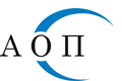 1000 София, ул. "Леге" 4e-mail: aop@aop.bgинтернет адрес: http://www.aop.bgОБЯВАза обществена поръчка на стойност по чл. 20, ал. 3 от ЗОП Номер на обявата: [48401EP-477]Възложител: [Васил Тренев – изпълнителен директор на Софийска вода АД]Поделение (когато е приложимо): [……]Партида в регистъра на обществените поръчки: [00435]Адрес: [град София 1766, район Младост, ж. к. Младост ІV, ул. "Бизнес парк" №1, сграда 2А]Лице за контакт (може и повече от едно лица): [Елена Петкова]Телефон: [02 8122560]E-mail: [epetkova@sofiyskavoda.bg]Достъпът до документацията за поръчката е ограничен: [] Да [х] НеДопълнителна информация може да бъде получена от:[х] Горепосоченото/ите място/места за контакт [] Друг адрес: (моля, посочете друг адрес)Приемане на документи и оферти по електронен път: [] Да [х] НеОбект на поръчката:[] Строителство[] Доставки[х] УслугиПредмет на поръчката: „Обслужване на горелки и котли в ПСПВ Бистрица, ПСПВ Панчарево и СПСОВ Кубратово включващо профилактика, настройка и ремонт на газови инсталации, горелки, котли и абонатни станции, както и извършване на аварийни дейности - при необходимост.”Кратко описание: Обслужване на горелки и котли в ПСПВ Бистрица, ПСПВ Панчарево и СПСОВ Кубратово включващо профилактика, настройка и ремонт на газови инсталации, горелки, котли и абонатни станции, както и извършване на аварийни дейности - при необходимост.Място на извършване: „Софийска вода“ АД, ПСПВ Бистрица, ПСПВ Панчарево и СПСОВ Кубратово, гр. София.Обща прогнозна стойност на поръчката (в лв., без ДДС): 69 900,00 лв. без ДДС.Обособени позиции (когато е приложимо): [] Да [х] НеНомер на обособената позиция: [   ]Наименование: [……]   Прогнозна стойност (в лв., без ДДС): [   ]Забележка: Използвайте този раздел толкова пъти, колкото са обособените позиции.Условия, на които трябва да отговарят участниците (когато е приложимо): допълнителна информация - в преписката на процедурата, на профила на купувача, в т.ч.:Изисквания за личното състояние: Изискване:За участниците да не са налице основанията за отстраняване, посочени в чл. 54, ал. 1, и чл. 101, ал. 11 от ЗОП.Доказване: Участниците представят в офертата си декларации за липсата на горните основания за отстраняване. Декларацията за липсата на обстоятелствата по чл. 54, ал. 1, т. 1, 2 и 7 ЗОП се подписва от лицата, които представляват участника. Когато участникът се представлява от повече от едно лице, декларацията  за обстоятелствата по чл. 54, ал. 1, т. 3 – 6 ЗОП се подписва от лицето, което може самостоятелно да го представлява.Изискване:Не могат да участват в процедура за възлагане на обществена поръчка участници, за които важи забраната по чл.3, т.8 от Закона за икономическите и финансовите отношения с дружествата, регистрирани в юрисдикции с преференциален данъчен режим, свързаните с тях лица и техните действителни собственици (ЗИФОДРЮПДРСЛТДС), освен ако не са приложими изключенията по чл.4 от същия закон.Доказване:Участниците представят в офертата декларация относно липсата на горното основание за отстраняване.Изискване:За участниците да не са налице основанията за отстраняване, посочени в чл. 55, ал. 1, т. 4 от ЗОП.Доказване: Участниците представят в офертата декларация относно липсата на горното основание за отстраняване.Правоспособност за упражняване на професионална дейност: Изискване: Участникът следва да притежава валидни:Удостоверение/разрешително за извършване на дейността „Поддържане и ремонтиране на парни и водогрейни котли” – чл.36, ал.1 от Закон за техническите изисквания към продуктите;Удостоверение/разрешително за извършване на дейността „Поддържане и ремонтиране на газови съоръжения и инсталации” - чл.36, ал.1 от Закон за техническите изисквания към продуктите Лиценз „Поддържане, ремонтиране и преустройване на котли високо налягане, тръбопроводи за пара и гореща вода и съдове, работещи под налягане”. Доказване:Участникът представя декларация за наличието на  валидни  Удостоверение/разрешително за извършване на дейността „Поддържане и ремонтиране на парни и водогрейни котли” – чл.36, ал.1 от Закон за техническите изисквания към продуктите; Удостоверение/разрешително за извършване на дейността „Поддържане и ремонтиране на газови съоръжения и инсталации” - чл.36, ал.1 от Закон за техническите изисквания към продуктите; Лиценз „Поддържане, ремонтиране и преустройване на котли високо налягане, тръбопроводи за пара и гореща вода и съдове, работещи под налягане”.Участникът избран за Изпълнител  следва да  представи преди подписване на договора заверени копия на посочените в декларацията документи.Икономическо и финансово състояние: Изискване: Валидна застрахователна полица за професионална отговорност срещу искове или загуби на минимална стойност от 100 000 лв.Доказване:Декларация в свободен текст, че в случай, че бъде избран за изпълнител преди сключване на договора, Участникът ще представи копие на валидна застрахователна полица за професионална отговорност срещу искове или загуби на минимална стойност от 100 000 лв.Технически и професионални способности: Изискване:Участникът трябва да има опит в изпълнението на услуги, идентични или сходни с предмета на настоящата поръчка за предходните 3 години, считано до датата на подаване на офертата (под сходни следва да се разбира поддръжка на инсталации с водогрейни котли, с отоплителна мощност мин. 1.0 MW, обслужващи производствени обекти 1-ва категория по смисъла на ЗУТ).Доказване:Участникът трябва да представи списък-декларация за успешно изпълнени от него идентични или сходни услуги за предходните 3 години, считано до датата на подаване на офертата. Списъкът трябва да съдържа: описание на извършените услуги, период на изпълнение, стойност и Възложител. От списъка трябва да е видно изпълнението на изискванията по-горе.За всяка една от услугите от списъка по предходната точка участникът, избран за изпълнител, следва да представи документи, които доказват извършената услуга. Изискване:Участникът трябва да разполага с квалифициран технически персонал и работници, които ще бъдат ангажирани при изпълнение на поръчката, притежаващи четвърта квалификационна група по електробезопасност, както и валидни удостоверения за преминати обучения за безопасна работа със съоръжения под налягане и безопасна работа с биогаз – за всяко от лицата, които ще изпълняват съответните дейности.Доказване:Участникът трябва да представи списък – декларация на квалифицирания технически персонал и работниците, които ще бъдат ангажирани при изпълнение на поръчката. Списъкът трябва да е придружен от декларация в свободен текст, че в случай, че бъде избран за изпълнител преди сключване на договора, Участникът ще представи документи удостоверяващи, че персоналът притежава четвърта квалификационна група по електробезопасност, както и валидни удостоверения за преминати обучения за безопасна работа със съоръжения под налягане и безопасна работа с биогаз – за всяко от лицата, които ще изпълняват съответните дейности. Информация относно запазени поръчки  (когато е приложимо):[] Поръчката е запазена за специализирани предприятия или кооперации на хора с   увреждания или за лица, чиято основна цел е социалното интегриране на хора сувреждания или на хора в неравностойно положение[] Изпълнението на поръчката е ограничено в рамките на програми за създаване назащитени работни местаКритерий за възлагане:[] Оптимално съотношение качество/цена въз основа на:      [] Цена и качествени показатели      [] Разходи и качествени показатели [] Ниво на разходите[х] Най-ниска цена Показатели за оценка: (моля, повторете, колкото пъти е необходимо)Участниците ще бъдат оценени по критерий за възлагане „най-ниска цена“ по показатели и методика за оценка посочени по-долу:На оценка подлежи стойността в клетка „Обща предложена цена S“ от Ценовата таблица, формирана по формулата S=2(S1+S2+S3) +S4 + 300S5 + S6, където:  „Обща цена за S1“, която е сбор от предложените в т. 1.1+1.2+1.3 цени; „Обща цена за S2“, която е сбор от предложените в т. 2.1+2.2+2.3+2.4+2.5+2.6+2.7+2.8 цени;  „Обща цена за S3“, която е сбор от предложените в т. 3.1+3.2+3.3+3.4+3.5+3.6+3.7+3.8 цени; „Обща цена за S4“, която е сбор от предложените в т.4.1+4.2+4.3+4.4+4.5+4.6+4.7+4.8+4.9+4.10+4.11+4.12 цени; „Обща цена за S5“, която е сбор от предложените в т. 5.1+5.2+5.3+5.4+5.5 цени.„Обща цена за S6“ за измерване на: Pb; SO; CO, CO2, NO2 и температура на изходящите газове с газоанализираща апаратура.Участникът предложил най-ниска „Обща предложена цена S“ за Ценовата таблица, се класира на първо място и ще бъде избран за изпълнител на договора.Получените резултати са единствено за целите на оценката.В приложимите случаи при констатирани аритметични грешки в Ценовата таблица се прилагат следните правила: При различия между стойности, изразени с цифри и думи, за вярно се приема словесното изражение на стойността.В случай че е допусната аритметична грешка при пресмятането/изчисленията от участника, комисията извършва повторни изчисления и определя аритметично вярната сума. При разминаване между единични цени и общи стойности, за верни се считат съответните оферирани единични цени.Срок за получаване на офертите:Дата: (дд/мм/гггг) [27.05.2019 г.]                      Час: (чч:мм) [16:30]Срок на валидност на офертите:5 месеца считано от датата, определена за краен срок за получаване на офертите.Срокът на валидност на офертите е времето, през което участниците са обвързани с условията на представените от тях оферти. Възложителят кани участниците да удължат срока на валидност на офертите, когато той не е изтекъл. Когато срокът е изтекъл, възложителят кани участниците да потвърдят валидността на офертите си за определен от него нов срок. Участник, който не удължи или не потвърди срока на валидност на офертата си, се отстранява от участие." Дата и час на отваряне на офертите:Дата: (дд/мм/гггг) [28.05.2019 г.]                      Час: (чч:мм) [15:00]Място на отваряне на офертите: [сградата на “Софийска вода” АД, град София 1766, район Младост, ж. к. Младост ІV, ул. "Бизнес парк" №1, сграда 2А]Информация относно средства от Европейския съюз:Обществената поръчка е във връзка с проект и/или програма, финансиран/а със средства от европейските фондове и програми:  [] Да [х] Не        Идентификация на проекта, когато е приложимо: [……]Друга информация (когато е приложимо): [……]Подаването и отварянето на оферти се осъществява на адрес: сграда на "Софийска вода" АД, град София 1766, район Младост, ж. к. Младост IV, ул. "Бизнес парк" №1, сграда 2А.При писмено искане, направено до три дни преди изтичането на срока за получаване на оферти, възложителят е длъжен най-късно на следващия работен ден да публикува в профила на купувача писмени разяснения по условията на обществената поръчка.Всички действия на възложителя към участниците са в писмен вид. Обменът на информация се извършва чрез факс, пощенска или друга куриерска услуга с препоръчана пратка с обратна разписка, по електронна поща, като съобщението, с което се изпраща, се подписва с електронен подпис съгласно изискванията на Закона за електронния документ и електронните удостоверителни услуги, или чрез комбинация от тези средства.С подаването на офертата се счита, че участниците се съгласяват с всички условия на възложителя, в т.ч. с определения от него срок на валидност на офертите и с проекта на договор. Изисквания към офертата и условия, на които следва да отговарят участниците, включително изискванията за финансови и икономически условия, технически способности и квалификация.Участниците трябва да представят оферта съгласно предоставена от възложителя Техническа спецификация, Приложение №1 към договора, налично в електронната преписка на обществената поръчка в профила на купувача.Ценовото предложение и декларациите трябва да са подписани от оторизираното за това лице. Представените копия на документи в офертата за участие следва да бъдат четливи и заверени от участника с гриф „Вярно с оригинала“.Документи от предложението на Участника, които са на чужд език, се прилагат заедно със заверен от Участника превод на български език.В представените от участника декларации не следва да се вписват лични данни, като ЕГН, номер на лична карта и др.Участници, подизпълнители и ползване на капацитета на трети лица.Участник в обществената поръчка може да бъде всяко българско или чуждестранно физическо или юридическо лице или техни обединения, както и всяко друго образувание, което има право да изпълнява строителство, доставки или услуги съгласно законодателството на държавата, в която то е установено.Всеки участник в обществената поръчка има право да представи само една оферта. Лице, което участва в обединение или е дало съгласие да бъде подизпълнител на друг участник, не може да подава самостоятелно оферта за участие. В обществената поръчка едно физическо или юридическо лице може да участва само в едно обединение. Свързани лица не могат да бъдат самостоятелни участници в една и съща поръчка. Съгласно §2, т.45. от Допълнителни разпоредби на ЗОП, „Свързани лица“ са тези по смисъла на § 1, т.13 и 14 от допълнителните разпоредби на Закона за публичното предлагане на ценни книжа: а) лицата, едното от които контролира другото лице или негово дъщерно дружество;б) лицата, чиято дейност се контролира от трето лице;в) лицата, които съвместно контролират трето лице;г) съпрузите, роднините по права линия без ограничения, роднините по съребрена линия до четвърта степен включително и роднините по сватовство до четвърта степен включително.При участие на обединения, които не са юридически лица, съответствието с критериите за подбор се доказва от обединението участник, а не от всяко от лицата, включени в него, с изключение на съответна регистрация, представяне на сертификат или друго условие, необходимо за изпълнение на поръчката, съгласно изискванията на нормативен или административен акт и съобразно разпределението на участието на лицата при изпълнение на дейностите, предвидено в договора за създаване на обединението. Клон на чуждестранно лице може да е самостоятелен участник в поръчката, ако може самостоятелно да подава заявления за участие или оферти и да сключва договори съгласно законодателството на държавата, в която е установен. В случаите по горната точка, ако за доказване на съответствие с изискванията за икономическо и финансово състояние, технически и професионални способности клонът се позовава на ресурсите на търговеца, клонът представя доказателства, че при изпълнение на поръчката ще има на разположение тези ресурси. ПодизпълнителиУчастниците посочват в офертата подизпълнителите и дела от поръчката, който ще им възложат, ако възнамеряват да използват такива. В този случай те трябва да представят доказателство за поетите от подизпълнителите задължения. Подизпълнителите трябва да отговарят на съответните критерии за подбор съобразно вида и дела от поръчката, който ще изпълняват, и за тях да не са налице основания за отстраняване от процедурата. Изпълнителите сключват договор за подизпълнение с подизпълнителите, посочени в офертата. Възложителят изисква замяна на подизпълнител, който не отговаря на някое от условията по предходната точка поради промяна в обстоятелствата преди сключване на договора за обществена поръчка. Участниците могат да използват капацитета на трети лица, при спазване на следните изискванията:Участниците могат за конкретната поръчка да се позоват на капацитета на трети лица, независимо от правната връзка между тях, по отношение на критериите, свързани с икономическото и финансовото състояние, техническите и професионалните способности. По отношение на критериите, свързани с професионална компетентност и опит за изпълнение на поръчката, участниците могат да се позоват на капацитета на трети лица само ако тези лица ще участват в изпълнението на частта от поръчката, за която е необходим този капацитет. Третите лица трябва да отговарят на съответните критерии за подбор, за доказването на които участникът се позовава на техния капацитет и за тях да не са налице основанията за отстраняване от процедурата. Възложителят изисква от участника да замени посоченото от него трето лице, ако то не отговаря на някое от условията по предходната точка, поради промяна в обстоятелства преди сключване на договора за обществена поръчка. Когато участник в поръчката е обединение от физически и/или юридически лица, той може да докаже изпълнението на критериите за подбор с капацитета на трети лица при спазване на горните условия. В случай, че участникът се е позовал на капацитета на трето лице, за изпълнението на поръчката участникът и третото лице, чийто капацитет се използва за доказване на съответствие с критериите, свързани с икономическото и финансовото състояние носят солидарна отговорност. Съдържание на запечатаната непрозрачна опаковка с офертата:Предложение за изпълнение на поръчката в съответствие с техническите спецификации и изискванията на възложителя (по образец).Декларация по чл.54, ал.1, т.1, 2 и 7 от ЗОП (по образец).Декларация по чл.54, ал.1, т.3 - 6 от ЗОП (по образец).В случай, че участникът ще ползва подизпълнител/и или ресурс на трето лице или участникът е обединение, то декларациите по предходните две точки се представят от всяко от тези лица.Декларация по чл. 55, ал. 1, т. 4 от ЗОП (по образец). Декларация по чл. 101, ал.11 от ЗОП за липса на свързаност с друг участник (по образец). Декларация по чл.3, т. 8 и чл. 4 от Закона за икономическите и финансовите отношения с дружествата, регистрирани в юрисдикции с преференциален данъчен режим, свързаните с тях лица и техните действителни собственици (по образец).Декларация по чл. 69 от Закона за противодействие на корупцията и за отнемане на незаконно придобитото имущество.В случай че участникът е обединение, което не е юридическо лице, следва да представи копие от документ, от който да е видно правното основание за създаване на обединението, както и следната информация във връзка с обществената поръчка:правата и задълженията на участниците в обединението;разпределението на отговорността между членовете на обединението;дейностите, които ще изпълнява всеки член на обединението. В документа следва да е определен партньор, който да представлява обединението за целите на обществената поръчка и трябва по безусловен начин да се удостовери, че участниците в обединението поемат солидарна отговорност за участието в обществената поръчка и за задълженията си по време на изпълнение на договора.Когато участникът се позовава на капацитета на трети лица, той трябва да може да докаже, че разполага с техните ресурси, като представи документи за поетите от третите лица задължения.Пълномощно на лицето подписващо документите в офертата (в случай, че документите не са подписани от лицето, представляващо участника - неприложимо при деклариране на обстоятелствата в Декларация по чл. 54, ал. 1, т. 1, 2 и 7 и Декларация по чл. 54, ал. 1, т. 3 - 6 ЗОП.Декларация за за наличието на  валидни  Удостоверение/разрешително за извършване на дейността „Поддържане и ремонтиране на парни и водогрейни котли” – чл.36, ал.1 от Закон за техническите изисквания към продуктите; Удостоверение/разрешително за извършване на дейността „Поддържане и ремонтиране на газови съоръжения и инсталации” - чл.36, ал.1 от Закон за техническите изисквания към продуктите; Лиценз „Поддържане, ремонтиране и преустройване на котли високо налягане, тръбопроводи за пара и гореща вода и съдове, работещи под налягане”.Декларация в свободен текст, че в случай, че бъде избран за изпълнител преди сключване на договора, Участникът ще представи копие на валидна застрахователна полица за професионална отговорност срещу искове или загуби на минимална стойност от 100 000 лв.Списък-декларация за успешно изпълнени от него идентични или сходни услуги за предходните 3 години, считано до датата на подаване на офертата. Списъкът трябва да съдържа: описание на извършените услуги, период на изпълнение, стойност и Възложител. Списък – декларация на квалифицирания технически персонал и работниците, които ще бъдат ангажирани при изпълнение на поръчката. Списъкът трябва да е придружен от декларация в свободен текст, че в случай, че бъде избран за изпълнител преди сключване на договора, Участникът ще представи документи удостоверяващи, че персоналът притежава четвърта квалификационна група по електро безопасност, както и валидни удостоверения за преминати обучения за безопасна работа със съоръжения под налягане и безопасна работа с биогаз – за всяко от лицата, които ще изпълняват съответните дейности. Ценово предложение: Попълнена Ценова таблица от Приложение № 3 – Ценово предложение. Цените трябва да включват транспортните разходи до съответното място на изпълнение (DDP място за доставка/изпълнение (посочено в проекта на договор) съгласно Incoterms 2010), както и всички разходи и такси, платими оприложт „Софийска вода“ АД. Цените следва да са в български лева, без ДДС и закръглени до втория знак след десетичната запетая. Всички празни клетки от ценовата таблица следва да  бъдат попълнени от участника. В случай, че има непопълнени клетки, ценовото предложение не подлежи на оценка.Декларация за оглед, подписана двустранно от представител на Участника и на Възложителя. Лице за контакт – Теодор Левентинов, тел.тел.0888 280 704.Списък на документите, съдържащи се в опаковката с офертата, подписан от участника.Отстраняване на непълноти в подадените оферти Когато установи липса, непълнота или несъответствие на информацията, включително нередовност или фактическа грешка, или несъответствие с изискванията към личното състояние или критериите за подбор, комисията писмено уведомява участника, като изисква да отстрани непълнотите или несъответствията в срок 3 работни дни. Сключване на договор Възложителят сключва договор за обществена поръчка с определения изпълнител в 30-дневен срок от датата на определяне на изпълнителя. Възложителят може да сключи договор със следващия класиран участник, когато избраният за изпълнител участник откаже да сключи договор или не се яви за сключването му в определения от възложителя срок, без да посочи обективни причини. При подписване на договор за обществената поръчка с избрания изпълнител, последният е длъжен да предостави актуални документи, удостоверяващи липсата на основанията за отстраняване от обществената поръчка, както и съответствието с поставените критерии за подбор. Документите се представят и за подизпълнителите и третите лица, ако има такива. Доказване липсата на основания за отстраняване:за обстоятелствата по чл. 54, ал. 1, т. 1 ЗОП - свидетелство за съдимост;за обстоятелството по чл. 54, ал. 1, т. 3 ЗОП - удостоверение от органите по приходите и удостоверение от общината по седалището на възложителя и на участника;за обстоятелството по чл. 54, ал. 1, т. 6 и по чл. 56, ал. 1, т. 4 – удостоверение от органите на Изпълнителна агенция "Главна инспекция по труда".Доказване на съответствие с критериите за подбор:Копие на валидно Удостоверение/разрешително за извършване на дейността „Поддържане и ремонтиране на парни и водогрейни котли”.Копие на валидно Удостоверение/разрешително за извършване на дейността „Поддържане и ремонтиране на газови съоръжения и инсталации” - чл.36, ал.1 от Закон за техническите изисквания към продуктите.Копие на лиценз „Поддържане, ремонтиране и преустройване на котли високо налягане, тръбопроводи за пара и гореща вода и съдове, работещи под налягане”.Копие на валидна застрахователна полица за професионална отговорност срещу искове или загуби на минимална стойност от 100 000 лв.Документи, които доказват извършените услуги, посочени в списък-декларация за успешно изпълнени от него идентични или сходни услуги за предходните 3 години, считано до датата на подаване на офертата.Документи удостоверяващи, че персоналът притежава четвърта квалификационна група по електро безопасност, както и валидни удостоверения за преминати обучения за безопасна работа със съоръжения под налягане и безопасна работа с биогаз – за всяко от лицата, които ще изпълняват съответните дейности.Преди подписване на договора определеният за изпълнител представя гаранция за  изпълнение в размер на 5% от стойността на договора. Условията й са упоменати в проекта на договора. Гаранцията за обезпечаване на изпълнението се внася под формата на парична сума по банков път с платежно нареждане по сметка на "Софийска вода" АД: „Експресбанк“ АД, IBAN: BG28 TTBB 9400 1523 0569 25, BIC:TTBBBG22, като в основанието се посочва номерът на поръчката, или се представя неотменима безусловна банкова гаранция или застраховка, която обезпечава изпълнението чрез покритие на отговорността на изпълнителя.Всички разходи по гаранцията за изпълнение са за сметка на участника, избран за изпълнител. Участникът, избран за изпълнител, трябва да предвиди и заплати своите такси по откриване и обслужване на гаранциите така, че размерът на гаранцията да не бъде по-малък от определения в процедурата.В издадената банкова гаранция трябва да е посочено, че същата се подчинява на “Еднообразните правила за гаранции, платими при поискване” (URDG – Uniform Rules for Demand Guarantees) на Международната търговска камара (ICC), Париж и тяхната последна действаща публикация и ревизия.Когато участникът, избран за изпълнител на поръчката, е чуждестранно физическо или юридическо лице или техни обединения, документите по гаранцията за изпълнение се представят и в превод на български език. Когато определеният изпълнител е неперсонифицирано обединение на физически и/или юридически лица и възложителят не е предвидил в обявлението изискване за създаване на юридическо лице, договорът за обществена поръчка се сключва, след като изпълнителят представи пред възложителя заверено копие от удостоверение за регистрация по БУЛСТАТ или еквивалентни документи съгласно законодателството на държавата, в която обединението е установено.Други документи представяни преди сключване на договор:Споразумение за съвместно осигуряване на Здравословни и безопасни условия на труд (ЗБУТ)“ (по образец към проекто-договора).„Споразумение за съвместно осигуряване и изпълнение на нормативните изисквания по опазване на околна среда“ (по образец към проекто-договора).Изпълнителят се задължава в срок до 10 работни дни след подписване на договора да представи на основание Постановление №181 от 20.07.2009 г. на МС и във връзка с чл.4, ал.4 от ЗДАНС и чл.40 т.2 от ППЗДАНС необходимия комплект документи за всички свои служители, които ще работят на обекта, с цел издаване на разрешение за достъп до стратегическите обекти и зони от състава на „Софийска вода“ АД. Документите се предоставят на контролиращия служител по договора, при което се подписва приемо-предавателен протокол. Те трябва да бъдат оригинали или заверени копия „Вярно с оригинала“, подпис и печат на Изпълнителя.      Необходимият комплект документи са както следва: Свидетелство за съдимост;Медицинска справка от Център за психично здраве, че лицето не се води на диспансерен отчет;Служебна бележка от органите на прокуратурата или НСлС за липса на водени досъдебни или съдебни производства (бул. Д-р Г.М. Димитров 42, София); Попълнен въпросник - Приложение № 6 от „Правилника за прилагане на закона за ДАНС“ (по образец).Указания за подаване на офертата: офертите се подават на български език в определения по-горе срок в запечатана, непрозрачна надписана опаковка в Деловодството на „Софийска вода“ АД, ул. „Бизнес парк“ №1, сграда 2А, ж. к. Младост 4, София 1766. Работното време на Деловодството на „Софийска вода“ АД е от 08:00 до 16:30 часа всеки работен ден.Върху опаковката с офертата участникът посочва наименованието на дружеството, адрес за кореспонденция, телефон, факс, имейл, предмет и номер на офертата, и адресира до вниманието на Елена Петкова - старши специалист отдел „Снабдяване”.Дата на настоящата обяваДата: (дд/мм/гггг) [14.05.2019]Възложител Трите имена: (Подпис и печат) [Васил Борисов Тренев]Длъжност: [Изпълнителен директор]№Вид дейностЦена в лева, без ДДС1Профилактика и настройка на газови инсталации - S1 Профилактика и настройка на газови инсталации - S1 1.1Инсталация в ПСПВ Бистрица1.2Инсталация в ПСПВ Панчарево1.3Инсталация в СПСОВ КубратовоОбща цена за S1=1.1+1.2+1.3Обща цена за S1=1.1+1.2+1.32Профилактика и настройка на горелки - S2Профилактика и настройка на горелки - S22.1BGEC 1000 Ray (газ - газьол)2.2BGEC 1000 Ray (газ - газьол)2.3GT/1 Weishaupt (природен газ)2.4GT/1 Weishaupt(газ - газьол)2.5LGZ Weishaupt (газьол)2.6M 20S De Dietrich (Дизел)2.7Sant Andrea KB 48/2 G (газ)2.8G28 Cuenod (дизел)Обща цена за S2=2.1+2.2+2.3+2.4+2.5+2.6+2.7+2.8Обща цена за S2=2.1+2.2+2.3+2.4+2.5+2.6+2.7+2.83Профилактика и настройка на котли - S3Профилактика и настройка на котли - S33.1Водогреен ГНП 6503.2Водогреен ГНП 6503.3Водогреен ГНП 5503.4Водогреен котел ПКМ 123.5Водогреен котел ПКМ 123.6Водогреен котел De Dietrich GT 3083.7Водогреен котел De Dietrich GT 3083.8Водогреен котел De DietrichОбща цена за S3=3.1+3.2+3.3+3.4+3.5+3.6+3.7+3.8Обща цена за S3=3.1+3.2+3.3+3.4+3.5+3.6+3.7+3.84Проверка и профилактика на абонатни станции – S4Проверка и профилактика на абонатни станции – S44.1Проверка и профилактика на филтър за ВОИ, филтър от ПКЦ и филтър-утаител от ПКЦ4.2Проверка и профилактика на ръчна и управляема спирателна арматура4.3Проверка и профилактика на диференциален регулатор4.4Проверка и профилактика на показващи средства за измерване на налягане и температура4.5Проверка и профилактика на баланс вентили4.6Проверка и профилактика на разширителни съдове4.7Проверка, профилактика и настройка на контролер и ел. табло4.8Проверка и профилактика на датчици за температура4.9Проверка и профилактика на електро-задвижвания4.10Проверка и профилактика на топломер4.11Проверка и профилактика на циркулационни помпи за ВОИ и БГВ4.12Проверка и профилактика на ръчна и управляема спирателна арматураОбща цена за S4=4.1+4.2+4.3+4.4+4.5+4.6+4.7+4.8+4.9+4.10+4.11+4.12Обща цена за S4=4.1+4.2+4.3+4.4+4.5+4.6+4.7+4.8+4.9+4.10+4.11+4.125Човекочас при ремонтни/аварийни дейности на: S5Човекочас при ремонтни/аварийни дейности на: S55.1Котли5.2Газови инсталации5.3Горелки5.4Топлопроводи5.5Абонатни станцииОбща цена за S5=5.1+5.2+5.3+5.4+5.5Обща цена за S5=5.1+5.2+5.3+5.4+5.56Измерване на: Pb; SO; CO, CO2, NO2 и температура на изходящите газове с газоанализираща апаратура – S6Обща предложена цена S=2(S1+S2+S3) +S4 +300S5+S6Обща предложена цена S=2(S1+S2+S3) +S4 +300S5+S6Наименование на подизпълнителя/трето лице, ЕИК/ЕГНОбхват на дейностите, които ще извършваРазмер на участието на подизпълнителя в %    от стойността на поръчката